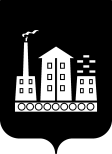 АДМИНИСТРАЦИЯ ГОРОДСКОГО ОКРУГА СПАССК-ДАЛЬНИЙПОСТАНОВЛЕНИЕ29 мая 2019 г.                            г. Спасск-Дальний, Приморского края                           № 233-паОб утверждении муниципальной программы «Переселение граждан из аварийного жилищного фонда городского округа Спасск-Дальний на 2019 – 2025 годы» В соответствии со статьей 16.1 Федерального закона РФ от 06 октября . 
№ 131-ФЗ «Об общих принципах организации местного самоуправления в Российской Федерации», постановлением Администрации Приморского края от      09 апреля 2019 года № 217-па «Об утверждении региональной адресной программы «Переселение граждан из аварийного жилищного фонда в Приморском крае» на 2019-2025 годы»,  Уставом городского округа Спасск-Дальний, постановлением главы Администрации  городского округа  Спасск-Дальний от 16 ноября  2007 года № 572-па «О порядке принятия  муниципальных  целевых программ городского округа  Спасск-Дальний», Администрация городского округа Спасск-ДальнийПОСТАНОВЛЯЕТ:1. Утвердить прилагаемую муниципальную программу «Переселение граждан из аварийного жилищного фонда городского округа Спасск-Дальний на 2019 – 2025 годы» (прилагается).2. Административному управлению Администрации городского округа Спасск-Дальний (Моняк) опубликовать настоящее постановление   в средствах массовой информации  и  разместить на официальном сайте городского округа Спасск-Дальний.3. Контроль за исполнением настоящего постановления возложить на первого заместителя главы Администрации городского округа Спасск-Дальний                О.А.Митрофанова.Глава городского округа Спасск-Дальний                                                           В.В. КвонУТВЕРЖДЕНАпостановлением Администрации         городского округа Спасск-Дальний от  29.05.2019  № 233-паМуниципальная программа«Переселение граждан из аварийного жилищного фонда городского округа Спасск-Дальний на 2019 – 2025 годы»Паспорт Программы 1. Содержание проблемы и обоснование необходимости ее решения программными методамиОсновная задача Программы переселения граждан города Спасск-Дальний из аварийного жилищного фонда (далее - Программа) – обеспечение выполнения обязательств государства и Администрации городского округа Спасск-Дальний по реализации права на улучшение жилищных условий граждан, проживающих в жилых домах, не отвечающих установленным санитарным и техническим требованиям и признанных, в установленном порядке аварийными.Аварийный жилищный фонд ухудшает внешний облик города, создает социальные и экологические проблемы. Проживающие в аварийных домах граждане в основном не в состоянии в настоящее время самостоятельно приобрести или получить на условиях найма жилье удовлетворительного качества.В городском округе Спасск-Дальний по состоянию на 31.12.2018   проживает в ветхом и аварийном муниципальном жилищном фонде 857  человек. Суммарная площадь аварийного жилищного фонда составляет 23092,2 м2. Расчетная площадь жилья, необходимая для расселения граждан, составляет 7557,40 м2.
 	Жилищный Кодекс РФ гарантирует гражданам, проживающим в жилых помещениях, которые в установленном порядке признаны аварийными и подлежащими сносу в связи с физическим износом в процессе их эксплуатации, внеочередное право на получение другого жилого помещения.Несмотря на законодательно установленные гарантии государства гражданам, проживающим в аварийном жилищном фонде, решение вопроса ликвидации аварийного жилья на местном уровне остается серьезной проблемой в связи с тем, что строительство нового жилья в городе не ведется более десяти лет. Настоящая Программа предусматривает использование средств Фонда ЖКХ, местного и  краевого бюджетов для реализации задачи переселения граждан в благоустроенное жилье, причем мероприятия, предполагающие обеспечение софинансирование из средств Фонда содействия реформированию ЖКХ предполагают переселение из аварийных домов, признанных в установленном порядке аварийными и подлежащими сносу в связи с физическим износом  до              1 января 2017 года.2. Цели и задачи программы  Основными целями программы  являются: 1.обеспечение благоустроенным жильем граждан, проживающих в домах, признанных установленным порядком аварийными.2. обеспечение устойчивого сокращения непригодного для проживания  аварийного жилищного фонда.3. создание условий для строительства жилья 4. улучшение внешнего облика города. Основной задачей Программы является  обеспечение процесса своевременного замещения выбывающего из эксплуатации  жилищного фонда и создание развитию жилищного строительства.3. Перечень основных мероприятий Программы и механизм ее реализации Мероприятия Программы предполагают переселение граждан из многоквартирных домов, признанных до 1 января 2017 года в установленном порядке аварийными и подлежащими сносу или реконструкции в связи с физическим износом в процессе их эксплуатации.Реализация Программы осуществляется в течение пяти этапов  в период с      2019 года по 2025 годПеречень многоквартирных домов, признанных до 1 января 2017 года в установленном порядке аварийными и подлежащими сносу или реконструкции в связи с физическим износом в процессе их эксплуатации, приведен в приложении      № 1 к настоящей Программе.В целях эффективной реализации программы в первый год реализации первого этапа и в связи с ограниченностью срока реализации первого этапа программы  необходимо осуществлять мероприятия по переселению граждан из аварийного жилищного фонда посредством "быстрых" способов переселения граждан из аварийного жилищного фонда: переселение в свободный муниципальный жилищный фонд, выкуп жилых помещений, приобретение жилых помещений у лиц, не являющихся застройщиком (на вторичном рынке).В реализации программы во втором и последующем этапах  будет оцениваться состояние рынка жилья для принятия решения о целесообразности строительства жилых помещений, либо о приобретении жилых помещений у застройщика, либо на вторичном рынке жилья; степени готовности земельных участков для строительства жилья, наличия свободного муниципального жилищного фонда, возможности формирования территорий под развитие.На решение поставленной задачи по созданию безопасных условий проживания населения городского округа Спасск-Дальний ориентировано три основных мероприятия:строительство или приобретение благоустроенных жилых помещений, а также выплата лицам, в чьей собственности находятся жилые помещения, входящие в аварийный жилищный фонд, возмещения за изымаемые жилые помещения в соответствии со статьей 32 Жилищного кодекса Российской Федерации (далее - выкупная стоимость) за счет средств государственной корпорации - Фонда содействия реформированию жилищно-коммунального хозяйства, краевого бюджета, бюджетов городского округа Спасск-Дальний. переселение граждан из многоквартирных аварийных домов в благоустроенные жилые помещения. Мероприятие осуществляется путем предоставления равнозначного жилого помещения по договору мены, предоставления жилого помещения площадью, превышающей площадь расселяемого жилого помещения, с оплатой стоимости разницы площадей (с возможностью предоставления гражданам отсрочки и (или) рассрочки оплаты стоимости разницы площадей). По соглашению с собственником Администрация ГО Спасск-Дальний заключает договоры мены о передаче собственнику взамен изымаемого жилого помещения другого жилого помещения с зачетом его стоимости в выкупную стоимость. Жилое помещение, передаваемое в собственность взамен изымаемого жилого помещения, равное или меньшее по площади изымаемого жилого помещении, признаются равнозначными по стоимости. Жилое помещение, передаваемое в собственность взамен изымаемого жилого помещения, большее по площади изымаемого помещения, оплачивается собственником жилого помещения в части, превышающей площадь изымаемого, по цене, определяемой расчетным путем по формуле:Ц = (S1 - S2) x (Ст / S1),где:Ц - цена жилого помещения, передаваемого в собственность взамен изымаемого жилого помещения, в части, превышающей площадь изымаемого помещения;S1 - площадь жилого помещения, передаваемого в собственность взамен изымаемого жилого помещения;S2 - площадь изымаемого жилого помещения;Ст - стоимость жилого помещения, передаваемого в собственность взамен изымаемого жилого помещения: исходя из стоимости жилого помещения по муниципальному контракту, если жилое помещение приобретено как на первичном, так и на вторичном рынке жилья; исходя из рыночной стоимости жилого помещения, определенной в соответствии с федеральным законодательством об оценочной деятельности, если жилое помещение предоставлено гражданину из высвободившегося муниципального жилищного фонда муниципального образования. Для оплаты разницы в стоимости жилых помещений по письменному заявлению собственников предоставляется отсрочка платежа сроком до одного года и (или) рассрочка платежа сроком до пяти лет; снос аварийных домов.План мероприятий по переселению граждан из аварийного жилищного фонда, признанного таковым до 1 января 2017 года, с разбивкой по способу переселения , приведен в приложении № 2 к настоящей Программе.План мероприятий по переселению граждан из аварийного жилищного фонда, признанного таковым до 1 января 2017 года, включающий основные показатели программы, приведен в приложении  № 3 к настоящей Программе.При осуществлении мероприятий программы по выплате лицам, в чьей собственности находятся жилые помещения, входящие в аварийный жилищный фонд, выкупной стоимости, ее размер определяется в соответствии с требованиями статьи 32 Жилищного кодекса Российской Федерации и утверждается  правовым актом  Думы ГО  Спасск-Дальний.Реализация мероприятия Программы по приобретению благоустроенных жилых помещений для предоставления гражданину равнозначного по площади жилого помещения взамен изымаемого жилого помещения осуществляется в соответствии с Федеральным законом от 5 апреля 2013 года № 44-ФЗ «О контрактной системе в сфере закупок товаров, работ, услуг для обеспечения государственных и муниципальных нужд» (далее - Федеральный закон № 44-ФЗ) и исходя из средней рыночной стоимости одного квадратного метра общей площади жилого помещения по Приморскому краю, установленной приказом Министерства строительства и жилищно-коммунального хозяйства Российской Федерации на I квартал 2019 года.Программа в части строительства многоквартирных домов или приобретения жилых помещений реализуется путем размещения муниципальных заказов и заключения муниципальных контрактов на строительство многоквартирных домов или приобретение жилых помещений в многоквартирных домах, в том числе строящихся, в порядке, установленном Федеральным законом № 44-ФЗ.При подготовке документации на проведение закупок в целях реализации программы, за исключением контрактов на выкуп помещений у собственников и контрактов на покупку жилых помещений у лиц, не являющихся застройщиками в домах, введенных в эксплуатацию, необходимо руководствоваться рекомендуемыми требованиями к жилью, строящемуся или приобретаемому в рамках региональной Программы, указанными в таблице № 3 «Рекомендуемые требования к жилью, строящемуся или приобретаемому в рамках региональной программы», утвержденными постановлением Администрации Приморского края от 09 апреля 2019 года № 217-па  «Об утверждении региональной  адресной программы  «Переселение граждан из аварийного жилищного фонда в Приморском крае» на 2019-2025 годы» Приобретение жилых помещений в многоквартирных домах, в том числе в многоквартирных домах, строительство которых не завершено и строительство многоквартирных домов за счет средств Фонда содействия реформированию жилищно-коммунального хозяйства, средств субсидий из бюджета Приморского края, местного бюджета для расселения граждан, проживающих в жилых помещениях, расположенных в многоквартирных домах, признанных аварийными и подлежащими сносу в связи с физическим износом в процессе эксплуатации, осуществляется путем размещения муниципального заказа в соответствии с действующим законодательством, регулирующим размещение заказа для муниципальных нужд.Администрация городского округа Спасск-Дальний в рамках  реализации мероприятий Программы:приобретает в муниципальную собственность жилые помещения в многоквартирных домах, в том числе в многоквартирных домах, строительство которых не завершено и осуществляет строительство многоквартирных домов;приобретает жилые помещения для граждан, проживающих в многоквартирных домах, признанных аварийными и подлежащими сносу после 1 января 2017 года на вторичном и первичном рынке жилья, и приобретает жилые помещения на вторичном и первичном рынке жилья с целью исполнения судебных решений;заключает соглашения о выплате выкупной цены собственникам жилых помещений, взамен изымаемых;заключает договоры мены о передаче собственнику взамен изымаемого жилого помещения другого жилого помещения с зачетом его стоимости в выкупную цену;предоставляет жилые помещения муниципального жилищного фонда, свободного от проживания, в собственность по договору мены взамен изымаемых жилых помещений, расположенных в многоквартирных домах, признанных аварийными и подлежащими сносу в связи с физическим износом.Управление ЖКХ  Администрации городского округа Спасск –Дальний  при переселении граждан из аварийного жилищного фонда с привлечением средств Фонда содействия реформированию жилищно-коммунального хозяйства и средств бюджета Приморского края:размещает в средствах массовой информации и на официальном сайте администрации городского округа Спасск-Дальний  информацию о сроках реализации Программы, ежегодно до 1 января представляет в управление градостроительства Администрации городского округа Спасск-Дальний  перечень земельных участков, на которых расположены жилые дома, признанные аварийными и подлежащими сносу в связи с физическим износом в процессе эксплуатации;формирует списки нанимателей на условиях договора социального найма и собственников жилых помещений, расположенных в многоквартирных домах, признанных до 1 января 2017 года аварийными и подлежащими сносу в связи с физическим износом в процессе эксплуатации;ежегодно в установленные сроки  формирует заявку в Администрацию Приморского края на получение средств Фонда содействия реформированию жилищно-коммунального хозяйства, субсидий из бюджета Приморского края на приобретение жилых помещений в многоквартирных домах, в том числе в многоквартирных домах, строительство которых не завершено и строительство многоквартирных домов, для расселения граждан, проживающих в жилых помещениях, расположенных в многоквартирных домах, признанных аварийными и подлежащими сносу в связи с физическим износом в процессе эксплуатации;готовит проекты постановлений Администрации городского округа Спасск-Дальний о предоставлении жилых помещений на условиях договора социального найма гражданам, проживавшим на условиях социального найма в жилых помещениях, признанных аварийными и подлежащими сносу в связи с физическим износом в процессе эксплуатации;заключает договоры социального найма жилых помещений с гражданами, проживавшими на условиях социального найма в жилых помещениях, признанных аварийными и подлежащими сносу в связи с физическим износом в процессе эксплуатации;от имени Администрации городского округа Спасск-Дальний предъявляет к собственникам жилых помещений требования о его сносе или реконструкции;подготавливает пакет документов, необходимый для размещения муниципального заказа на снос расселенных многоквартирных домов, признанных аварийными и подлежащими сносу в связи с физическим износом в процессе эксплуатации.готовит и представляет в Администрацию Приморского края отчетность об использовании средств субсидий краевого бюджета;Управление земельных и имущественных отношений Администрации городского округа Спасск –Дальний  при переселении граждан из аварийного жилищного фонда с привлечением средств Фонда содействия реформированию жилищно-коммунального хозяйства и средств бюджета Приморского края:обеспечивает регистрацию права муниципальной собственности Городского округа Спасск-Дальний на приобретенные за счет средств Фонда содействия реформированию жилищно-коммунального хозяйства, субсидий из бюджета Приморского края, местного бюджета жилые помещения в многоквартирных домах, в том числе в многоквартирных домах, строительство которых не завершено и в строящихся многоквартирных домах, для расселения граждан, проживающих в жилых помещениях, расположенных в многоквартирных домах, признанных аварийными и подлежащими сносу в связи с физическим износом в процессе эксплуатации;организует мероприятия по постановке на кадастровый учет земельных участков, расположенных под многоквартирными домами, признанными аварийными и подлежащими сносу в связи с физическим износом в процессе эксплуатацииУправление градостроительства Администрации го Спасск-Дальний  при переселении граждан из аварийного жилищного фонда с привлечением средств Фонда содействия реформированию жилищно-коммунального хозяйства и средств бюджета Приморского края:готовит пакет документов для размещения муниципальных заказов на выполнение комплекса работ по проведению изысканий и проектирования для строительства жилых домов в соответствии с действующим законодательством и требованиями нормативных документов;контролирует сроки выполнения работ по разработке проектной документации с организациями, с которыми заключены муниципальные контракты на выполнение работ;организует проведение государственной экспертизы проектно-сметной документации на строительство жилых домов;готовит пакет документов для размещения муниципальных заказов на строительство жилых домов в соответствии с действующим законодательством и требованиями нормативных документов;осуществляет контроль за качеством проводимых работ и сроками выполнения работ по строительству жилых домов в рамках заключенных муниципальных контрактов;подготавливает пакет документов, необходимый для размещения муниципального заказа на снос расселенных многоквартирных домов, признанных аварийными и подлежащими сносу в связи с физическим износом в процессе эксплуатации.обеспечивает формирование земельных участков для строительства жилых домов;подготавливает проект постановления по предоставлению земельного участка на период строительства;выдает разрешение на строительство жилых домов;выдает подрядчикам, заключившим муниципальные контракты на выполнение работ по строительству жилых домов, разрешение на ввод объектов в эксплуатацию4. Ресурсное обеспечение ПрограммыРеализация программы осуществляется за счет средств Фонда, краевого бюджета, бюджета городского округа Спасск-Дальний  на условиях софинансирования.Объем средств на реализацию программы с указанием способов переселения граждан из аварийного жилищного фонда приведен в таблице № 1  настоящей Программы,  в том числе на мероприятия  по определению размера выкупной цены проводятся в 2019 году  за счет местного  бюджета без условий софинсирования. При осуществлении мероприятий программы по выплате лицам, в чьей собственности находятся жилые помещения, входящие в аварийный жилищный фонд, выкупной стоимости, ее размер определяется в соответствии с требованиями статьи 32 Жилищного кодекса Российской Федерации. Размер выкупной стоимости утверждается Администрацией городского округа Спасск-Дальний.При реализации программы мероприятия по приобретению благоустроенных жилых помещений для предоставления гражданину равнозначного по площади жилого помещения взамен изымаемого жилого помещения его стоимость определяется исходя из средней рыночной стоимости одного квадратного метра общей площади жилого помещения по Приморскому краю, установленной приказом Министерства строительства и жилищно-коммунального хозяйства Российской Федерации на I квартал 2019 года.На I квартал 2019 года показатель средней рыночной стоимости квадратного метра для Приморского края утвержден приказом Министерства строительства и жилищно-коммунального хозяйства Российской Федерации от 19 декабря 2018 года    № 822/пр «О показателях средней рыночной стоимости одного квадратного метра общей площади жилого помещения по субъектам Российской Федерации на I квартал 2019 года» в размере 56134 рублей.	                         Таблица № 1 V. Оценка эффективности реализации Программы и целевые индикаторы Программы Показатели выполнения Программы соответствуют ее приоритетам, целям и задачам.К планируемым показателям выполнения Программы отнесены:количество квадратных метров расселенного аварийного жилищного фонда в  кв. м;количество граждан, расселенных из аварийного жилищного фонда,  чел.Планируемые показатели выполнения  Программы приведены в приложении      № 4 к настоящей Программе.Реализация Программы должна обеспечить устойчивое сокращение непригодного для проживания жилищного фонда с расселением к 31 декабря 2024 не менее 7575,40 кв. м аварийного жилищного фонда, расселением не менее 408 человек.VI. Система контроля за реализацией ПрограммыОбщее управление и контроль за реализацией муниципальной Программы, ответственность за ее эффективность и результативность осуществляет управление жилищно-коммунального хозяйства Администрации городского округа Спасск-Дальний. Для обеспечения мониторинга и анализа хода реализации Программы управление жилищно-коммунального хозяйства ежеквартально, в срок до 15 числа месяца, следующего за отчетным, подготавливает и передает в управление экономики  и муниципального заказа Администрации городского округа Спасск-Дальний  отчет о ходе реализации муниципальной Программы. Управление жилищно-коммунального хозяйства Администрации городского округа Спасск-Дальний ежегодно, в срок до 15 февраля года, следующего за отчетным годом, предоставляет в управление экономики и муниципального заказа по объемам финансирования по согласованию с финансовым управлением городского округа Спасск-Дальний отчет о ходе реализации муниципальной Программы, включающий оценку результатов реализации Программы, уровень достижения целей и запланированных показателей эффективности Программы.Наименование программыМуниципальная программа «Переселение граждан из аварийного жилищного фонда городского округа Спасск-Дальний на 2019 – 2025 годы» далее - ПрограммаОснования разработки ПрограммыСтатья 16.1 Федерального закона от 06 октября 2003 года № 131-ФЗ «Об общих принципах организации местного самоуправления в Российской Федерации»,   постановление Администрации  городского округа  Спасск-Дальний  от 15 апреля  2014 года № 291-па «О порядке принятия  решений о разработке, формировании, реализации и проведения оценки эффективности  муниципальных программ городского округа Спасск-Дальний»Основанные разработчики программы Управление жилищно-коммунального хозяйства Администрации городского округа Спасск-Дальний (далее - управление ЖКХ)Цели и задачи программыОсновными целями являются:- обеспечение благоустроенным жильем граждан, проживающих в домах, признанных установленным порядком аварийными.- обеспечение устойчивого сокращения непригодного для проживания  аварийного жилищного фонда.- создание условий для строительства жилья- улучшение внешнего облика города.Основной задачей программы является:- обеспечение процесса своевременного замещения выбывающего из эксплуатации  жилищного фонда и создание развитию жилищного строительстваСроки и этапы реализации программыНа территории городского округа Спасск-Дальний Программа реализуется в пять этапов.01.01.2019-31.12.202001.01.2020-31.12.202101.01.2021-31.12.202201.01.2022-31.12.202301.01.2023-31.12.2024Перечень основных мероприятийФормирование нормативно-правовой базы для предоставления жилья гражданам;установление очередности сноса или реконструкции жилищного фонда и этапов переселения;привлечение и аккумулирование бюджетных и внебюджетных финансовых ресурсов для реализации программы;поэтапное переселение жильцов и снос аварийного жилищного фонда;использование освободившихся земельных участков под новое строительство.Исполнители ПрограммыУправление ЖКХ Администрации городского округа Спасск-Дальний,Управление градостроительства Администрации городского округа Спасск-Дальний.Управление земельных и имущественных отношений Администрации городского округа Спасск-Дальний.Объемы и источники финансированияИсточники финансирования:фонд содействия реформированию жилищно-коммунального хозяйства  (далее фонд ЖКХ, краевой бюджет, местный бюджет Общий объем финансирования мероприятий Программы составляет 402 986 921,40 руб. (в ценах каждого года), в том числе по годам:2019 год – 174 965 000,00 руб.,2020 год – 28 723 767,80 руб.,2021 год – 15 700 679,80 руб.,2022 год – 90 224 178,20 руб.,2023 год – 93 373 295,60 руб. Прогнозная оценка привлекаемых средств из федерального бюджета  на финансирование Программы — 371 470 731,07  руб., в том числе по годам:2019 год – 156 135 104,89, руб.,2020 год – 23 036 161,63 руб.,2021 год – 12 373 940,22 руб.,2022 год – 88 419 694,64 руб.,2023 год – 91 505 829,69 руб. Прогнозная оценка привлекаемых средств из краевого бюджета  на финансирование Программы — 30 993 960,80 руб., в том числе по годам:2019 год – 18 490 083,11, руб.,2020 год – 5 664 627,16 руб.,2021 год – 3 314 179,04 руб.,2022 год – 1 732 304,22 руб.,2023 год – 1 792 767,27 руб. Объем средств бюджета городского округа на финансирование Программы — 522 229,53  руб., в том числе по годам:2019 год – 339 812,0 руб.,2020 год – 22 979,01 руб.,2021 год – 12 560,54 руб.,2022 год – 72 179,34 руб.,2023 год – 74 698,64 руб.Ожидаемые конечные результаты реализации программы, целевые показатели  Расселение  из аварийного муниципального жилищного фонда:к  31.12.2024- не менее 7557,40  кв.м, не менее 408 чел.Система организации контроля за исполнением ПрограммыУправление ЖКХ  Администрации городского округа Спасск-Дальний осуществляет контроль за исполнением Программы переселения граждан из аварийного жилищного фонда на муниципальном уровне.Финансовое управление Администрации городского округа Спасск-Дальний осуществляет контроль за целевым использованием денежных средств.Источники  финансированияФинансовые средства всего(руб.)В том числе по годам:(руб.)В том числе по годам:(руб.)В том числе по годам:(руб.)В том числе по годам:(руб.)В том числе по годам:(руб.)Источники  финансированияФинансовые средства всего(руб.)20192020202120222023Всего:402 986 921,40174 965 000,028 723 767,8015 700 679,8090 224 178,2093 373 295,60Средства фонда ЖКХ 371  470 731,07156 135 104,8923 036 161,6312 373 940,2288 419 694,6491 505 829,69Средства бюджета Приморского края  30 993 960,8018 490 083,115 664 627,163314 179,041 732 304,2217 927 67,27Средства местного бюджета, в том числе без  условий софинсирования 522 229,53339 812,022 979,0112 560,5472 179,3474 698,64Средства местного бюджета, в том числе без  условий софинсирования 522 229,53200 000,0 0000Приложение №  1Приложение №  1Приложение №  1Приложение №  1к муниципальной программек муниципальной программек муниципальной программек муниципальной программе"Переселение граждан из аварийного жилищного фонда "Переселение граждан из аварийного жилищного фонда "Переселение граждан из аварийного жилищного фонда "Переселение граждан из аварийного жилищного фонда "Переселение граждан из аварийного жилищного фонда "Переселение граждан из аварийного жилищного фонда городского округа Спасск-Дальний на 2019-2025 годы"городского округа Спасск-Дальний на 2019-2025 годы"городского округа Спасск-Дальний на 2019-2025 годы"городского округа Спасск-Дальний на 2019-2025 годы"городского округа Спасск-Дальний на 2019-2025 годы"городского округа Спасск-Дальний на 2019-2025 годы"Перечень многоквартирных домов, признанных аварийными до 1 января 2017 годаПеречень многоквартирных домов, признанных аварийными до 1 января 2017 годаПеречень многоквартирных домов, признанных аварийными до 1 января 2017 годаПеречень многоквартирных домов, признанных аварийными до 1 января 2017 годаПеречень многоквартирных домов, признанных аварийными до 1 января 2017 годаПеречень многоквартирных домов, признанных аварийными до 1 января 2017 годаПеречень многоквартирных домов, признанных аварийными до 1 января 2017 годаПеречень многоквартирных домов, признанных аварийными до 1 января 2017 годаПеречень многоквартирных домов, признанных аварийными до 1 января 2017 годаПеречень многоквартирных домов, признанных аварийными до 1 января 2017 годаПеречень многоквартирных домов, признанных аварийными до 1 января 2017 годаПеречень многоквартирных домов, признанных аварийными до 1 января 2017 годаПеречень многоквартирных домов, признанных аварийными до 1 января 2017 года№ п/пНаименование муниципального образования Наименование муниципального образования Адрес многоквартирного домаАдрес многоквартирного домаГод ввода дома в эксплуатациюГод ввода дома в эксплуатациюДата признания многоквартирного дома аварийным Дата признания многоквартирного дома аварийным Дата признания многоквартирного дома аварийным  Сведения об аварийном жилищном фонде, подлежащем расселению до 1 сентября 2025 года  Сведения об аварийном жилищном фонде, подлежащем расселению до 1 сентября 2025 года  Сведения об аварийном жилищном фонде, подлежащем расселению до 1 сентября 2025 года  Сведения об аварийном жилищном фонде, подлежащем расселению до 1 сентября 2025 года Планируемая дата окончания переселенияПланируемая дата окончания переселения№ п/пНаименование муниципального образования Наименование муниципального образования Адрес многоквартирного домаАдрес многоквартирного домагодгоддатадатадатаплощадь, кв.мплощадь, кв.мколичество человекколичество человекдатадата1223344555667788По программе переселения 2019 – 2025 гг., в рамках которой предусмотрено финансирование за счет средств Фонда, в том числе:По программе переселения 2019 – 2025 гг., в рамках которой предусмотрено финансирование за счет средств Фонда, в том числе:По программе переселения 2019 – 2025 гг., в рамках которой предусмотрено финансирование за счет средств Фонда, в том числе:По программе переселения 2019 – 2025 гг., в рамках которой предусмотрено финансирование за счет средств Фонда, в том числе:По программе переселения 2019 – 2025 гг., в рамках которой предусмотрено финансирование за счет средств Фонда, в том числе:ххххх7 557,407 557,40408408ххИтого по Спасск-ДальнийИтого по Спасск-ДальнийИтого по Спасск-ДальнийИтого по Спасск-ДальнийИтого по Спасск-Дальнийххххх7 557,407 557,40408408хх1Спасск-ДальнийСпасск-Дальнийг. Спасск-Дальний, ул. Авиационная, д. 1г. Спасск-Дальний, ул. Авиационная, д. 11940194027.03.201427.03.201427.03.2014121,50121,507731.12.202431.12.20242Спасск-ДальнийСпасск-Дальнийг. Спасск-Дальний, ул. Авиационная, д. 2г. Спасск-Дальний, ул. Авиационная, д. 21916191627.03.201427.03.201427.03.2014177,50177,508831.12.202431.12.20243Спасск-ДальнийСпасск-Дальнийг. Спасск-Дальний, ул. Авиационная, д. 6г. Спасск-Дальний, ул. Авиационная, д. 61935193520.05.201620.05.201620.05.2016459,50459,50141431.12.202431.12.20244Спасск-ДальнийСпасск-Дальнийг. Спасск-Дальний, ул. Береговая 2-я, д. 44г. Спасск-Дальний, ул. Береговая 2-я, д. 441948194816.06.201416.06.201416.06.201454,5054,505531.12.202431.12.20245Спасск-ДальнийСпасск-Дальнийг. Спасск-Дальний, ул. Загородная 3-я, д. 40аг. Спасск-Дальний, ул. Загородная 3-я, д. 40а1949194914.12.201514.12.201514.12.2015131,90131,907731.12.202431.12.20246Спасск-ДальнийСпасск-Дальнийг. Спасск-Дальний, ул. Коммунаров, д. 19г. Спасск-Дальний, ул. Коммунаров, д. 191935193528.11.201628.11.201628.11.20161 334,401 334,40757531.12.202431.12.20247Спасск-ДальнийСпасск-Дальнийг. Спасск-Дальний, ул. Краснознаменная, д. 2аг. Спасск-Дальний, ул. Краснознаменная, д. 2а1934193427.03.201427.03.201427.03.2014459,50459,50171731.12.202431.12.20248Спасск-ДальнийСпасск-Дальнийг. Спасск-Дальний, ул. Краснознаменная, д. 16г. Спасск-Дальний, ул. Краснознаменная, д. 161903190327.03.201427.03.201427.03.2014169,90169,909931.12.202431.12.20249Спасск-ДальнийСпасск-Дальнийг. Спасск-Дальний, ул. Краснознаменная, д. 25г. Спасск-Дальний, ул. Краснознаменная, д. 251952195227.03.201427.03.201427.03.201445,0045,001131.12.202431.12.202410Спасск-ДальнийСпасск-Дальнийг. Спасск-Дальний, ул. Краснознаменная, д. 30, к. Аг. Спасск-Дальний, ул. Краснознаменная, д. 30, к. А1954195427.05.201527.05.201527.05.2015389,30389,30131331.12.202431.12.202411Спасск-ДальнийСпасск-Дальнийг. Спасск-Дальний, ул. Краснознаменная, д. 46г. Спасск-Дальний, ул. Краснознаменная, д. 461937193711.02.201411.02.201411.02.2014416,60416,60171731.12.202431.12.202412Спасск-ДальнийСпасск-Дальнийг. Спасск-Дальний, ул. Маяковского, д. 3г. Спасск-Дальний, ул. Маяковского, д. 31960196025.07.201625.07.201625.07.2016392,20392,20252531.12.202431.12.202413Спасск-ДальнийСпасск-Дальнийг. Спасск-Дальний, ул. Октябрьская, д. 21аг. Спасск-Дальний, ул. Октябрьская, д. 21а1976197618.06.201418.06.201418.06.2014257,80257,80252531.12.202431.12.202414Спасск-ДальнийСпасск-Дальнийг. Спасск-Дальний, ул. Олега Кошевого, д. 11г. Спасск-Дальний, ул. Олега Кошевого, д. 111954195414.05.201414.05.201414.05.2014610,80610,80212131.12.202431.12.202415Спасск-ДальнийСпасск-Дальнийг. Спасск-Дальний, ул. Олега Кошевого, д. 13г. Спасск-Дальний, ул. Олега Кошевого, д. 131955195511.02.201411.02.201411.02.2014156,10156,104431.12.202431.12.202416Спасск-ДальнийСпасск-Дальнийг. Спасск-Дальний, ул. Олега Кошевого, д. 13/1г. Спасск-Дальний, ул. Олега Кошевого, д. 13/11976197627.03.201427.03.201427.03.2014590,90590,90393931.12.202431.12.202417Спасск-ДальнийСпасск-Дальнийг. Спасск-Дальний, ул. Олега Кошевого, д. 21г. Спасск-Дальний, ул. Олега Кошевого, д. 211954195412.03.201512.03.201512.03.2015537,30537,30171731.12.202431.12.202418Спасск-ДальнийСпасск-Дальнийг. Спасск-Дальний, ул. Парковая, д. 46г. Спасск-Дальний, ул. Парковая, д. 461968196828.11.201628.11.201628.11.2016103,70103,70141431.12.202431.12.202419Спасск-ДальнийСпасск-Дальнийг. Спасск-Дальний, ул. Парковая, д. 186г. Спасск-Дальний, ул. Парковая, д. 1861953195325.07.201625.07.201625.07.201633,8033,802231.12.202431.12.202420Спасск-ДальнийСпасск-Дальнийг. Спасск-Дальний, ул. Пограничная, д. 7г. Спасск-Дальний, ул. Пограничная, д. 71948194831.10.201431.10.201431.10.201476,9076,903331.12.202431.12.202421Спасск-ДальнийСпасск-Дальнийг. Спасск-Дальний, ул. Пограничная, д. 106вг. Спасск-Дальний, ул. Пограничная, д. 106в1954195411.02.201411.02.201411.02.2014146,80146,80191931.12.202431.12.202422Спасск-ДальнийСпасск-Дальнийг. Спасск-Дальний, ул. Советская, д. 11г. Спасск-Дальний, ул. Советская, д. 111954195414.05.201414.05.201414.05.201456,3056,309931.12.202431.12.202423Спасск-ДальнийСпасск-Дальнийг. Спасск-Дальний, ул. Советская, д. 12аг. Спасск-Дальний, ул. Советская, д. 12а1938193811.02.201411.02.201411.02.2014162,80162,80121231.12.202431.12.202424Спасск-ДальнийСпасск-Дальнийг. Спасск-Дальний, ул. Советская, д. 26г. Спасск-Дальний, ул. Советская, д. 261912191211.02.201411.02.201411.02.2014164,60164,60151531.12.202431.12.202425Спасск-ДальнийСпасск-Дальнийг. Спасск-Дальний, ул. Транспортная, д. 19г. Спасск-Дальний, ул. Транспортная, д. 191969196928.11.201628.11.201628.11.2016202,10202,10131331.12.202431.12.202426Спасск-ДальнийСпасск-Дальнийг. Спасск-Дальний, ул. Транспортная, д. 27г. Спасск-Дальний, ул. Транспортная, д. 271937193727.03.201427.03.201427.03.2014245,60245,60121231.12.202431.12.202427Спасск-ДальнийСпасск-Дальнийг. Спасск-Дальний, ул. Фабричная, д. 5г. Спасск-Дальний, ул. Фабричная, д. 51966196630.12.201130.12.201130.12.201160,1060,105531.12.202431.12.2024Приложение № 2Приложение № 2                           к муниципальной   программе Приложение № 2                           к муниципальной   программе Приложение № 2                           к муниципальной   программе Приложение № 2                           к муниципальной   программе Приложение № 2                           к муниципальной   программе Приложение № 2                           к муниципальной   программе Приложение № 2                           к муниципальной   программе "Преселение граждан из аварийного жилищного фонда"Преселение граждан из аварийного жилищного фонда"Преселение граждан из аварийного жилищного фонда"Преселение граждан из аварийного жилищного фонда"Преселение граждан из аварийного жилищного фонда"Преселение граждан из аварийного жилищного фонда"Преселение граждан из аварийного жилищного фонда"Преселение граждан из аварийного жилищного фонда"Преселение граждан из аварийного жилищного фонда"Преселение граждан из аварийного жилищного фонда"Преселение граждан из аварийного жилищного фонда"Преселение граждан из аварийного жилищного фонда"Преселение граждан из аварийного жилищного фонда"Преселение граждан из аварийного жилищного фонда"Преселение граждан из аварийного жилищного фонда"Преселение граждан из аварийного жилищного фонда"Преселение граждан из аварийного жилищного фонда"Преселение граждан из аварийного жилищного фонда"Преселение граждан из аварийного жилищного фонда                           городского округа Спасск-Дальний на 2019 - 2025 годы"                           городского округа Спасск-Дальний на 2019 - 2025 годы"                           городского округа Спасск-Дальний на 2019 - 2025 годы"                           городского округа Спасск-Дальний на 2019 - 2025 годы"                           городского округа Спасск-Дальний на 2019 - 2025 годы"                           городского округа Спасск-Дальний на 2019 - 2025 годы"                           городского округа Спасск-Дальний на 2019 - 2025 годы"                           городского округа Спасск-Дальний на 2019 - 2025 годы"                           городского округа Спасск-Дальний на 2019 - 2025 годы"                           городского округа Спасск-Дальний на 2019 - 2025 годы"                           городского округа Спасск-Дальний на 2019 - 2025 годы"                           городского округа Спасск-Дальний на 2019 - 2025 годы"                           городского округа Спасск-Дальний на 2019 - 2025 годы"                           городского округа Спасск-Дальний на 2019 - 2025 годы"                           городского округа Спасск-Дальний на 2019 - 2025 годы"                           городского округа Спасск-Дальний на 2019 - 2025 годы"                           городского округа Спасск-Дальний на 2019 - 2025 годы"                           городского округа Спасск-Дальний на 2019 - 2025 годы"                           городского округа Спасск-Дальний на 2019 - 2025 годы"План реализации мероприятий по переселению граждан из аварийного жилищного фонда, признанного таковым до 1 января 2017 года,
по способам переселенияПлан реализации мероприятий по переселению граждан из аварийного жилищного фонда, признанного таковым до 1 января 2017 года,
по способам переселенияПлан реализации мероприятий по переселению граждан из аварийного жилищного фонда, признанного таковым до 1 января 2017 года,
по способам переселенияПлан реализации мероприятий по переселению граждан из аварийного жилищного фонда, признанного таковым до 1 января 2017 года,
по способам переселенияПлан реализации мероприятий по переселению граждан из аварийного жилищного фонда, признанного таковым до 1 января 2017 года,
по способам переселенияПлан реализации мероприятий по переселению граждан из аварийного жилищного фонда, признанного таковым до 1 января 2017 года,
по способам переселенияПлан реализации мероприятий по переселению граждан из аварийного жилищного фонда, признанного таковым до 1 января 2017 года,
по способам переселенияПлан реализации мероприятий по переселению граждан из аварийного жилищного фонда, признанного таковым до 1 января 2017 года,
по способам переселенияПлан реализации мероприятий по переселению граждан из аварийного жилищного фонда, признанного таковым до 1 января 2017 года,
по способам переселенияПлан реализации мероприятий по переселению граждан из аварийного жилищного фонда, признанного таковым до 1 января 2017 года,
по способам переселенияПлан реализации мероприятий по переселению граждан из аварийного жилищного фонда, признанного таковым до 1 января 2017 года,
по способам переселенияПлан реализации мероприятий по переселению граждан из аварийного жилищного фонда, признанного таковым до 1 января 2017 года,
по способам переселенияПлан реализации мероприятий по переселению граждан из аварийного жилищного фонда, признанного таковым до 1 января 2017 года,
по способам переселенияПлан реализации мероприятий по переселению граждан из аварийного жилищного фонда, признанного таковым до 1 января 2017 года,
по способам переселенияПлан реализации мероприятий по переселению граждан из аварийного жилищного фонда, признанного таковым до 1 января 2017 года,
по способам переселенияПлан реализации мероприятий по переселению граждан из аварийного жилищного фонда, признанного таковым до 1 января 2017 года,
по способам переселенияПлан реализации мероприятий по переселению граждан из аварийного жилищного фонда, признанного таковым до 1 января 2017 года,
по способам переселенияПлан реализации мероприятий по переселению граждан из аварийного жилищного фонда, признанного таковым до 1 января 2017 года,
по способам переселенияПлан реализации мероприятий по переселению граждан из аварийного жилищного фонда, признанного таковым до 1 января 2017 года,
по способам переселенияПлан реализации мероприятий по переселению граждан из аварийного жилищного фонда, признанного таковым до 1 января 2017 года,
по способам переселенияПлан реализации мероприятий по переселению граждан из аварийного жилищного фонда, признанного таковым до 1 января 2017 года,
по способам переселенияПлан реализации мероприятий по переселению граждан из аварийного жилищного фонда, признанного таковым до 1 января 2017 года,
по способам переселенияПлан реализации мероприятий по переселению граждан из аварийного жилищного фонда, признанного таковым до 1 января 2017 года,
по способам переселенияПлан реализации мероприятий по переселению граждан из аварийного жилищного фонда, признанного таковым до 1 января 2017 года,
по способам переселенияПлан реализации мероприятий по переселению граждан из аварийного жилищного фонда, признанного таковым до 1 января 2017 года,
по способам переселенияПлан реализации мероприятий по переселению граждан из аварийного жилищного фонда, признанного таковым до 1 января 2017 года,
по способам переселенияПлан реализации мероприятий по переселению граждан из аварийного жилищного фонда, признанного таковым до 1 января 2017 года,
по способам переселенияПлан реализации мероприятий по переселению граждан из аварийного жилищного фонда, признанного таковым до 1 января 2017 года,
по способам переселенияПлан реализации мероприятий по переселению граждан из аварийного жилищного фонда, признанного таковым до 1 января 2017 года,
по способам переселенияПлан реализации мероприятий по переселению граждан из аварийного жилищного фонда, признанного таковым до 1 января 2017 года,
по способам переселенияПлан реализации мероприятий по переселению граждан из аварийного жилищного фонда, признанного таковым до 1 января 2017 года,
по способам переселенияПлан реализации мероприятий по переселению граждан из аварийного жилищного фонда, признанного таковым до 1 января 2017 года,
по способам переселенияПлан реализации мероприятий по переселению граждан из аварийного жилищного фонда, признанного таковым до 1 января 2017 года,
по способам переселенияПлан реализации мероприятий по переселению граждан из аварийного жилищного фонда, признанного таковым до 1 января 2017 года,
по способам переселенияПлан реализации мероприятий по переселению граждан из аварийного жилищного фонда, признанного таковым до 1 января 2017 года,
по способам переселенияПлан реализации мероприятий по переселению граждан из аварийного жилищного фонда, признанного таковым до 1 января 2017 года,
по способам переселенияПлан реализации мероприятий по переселению граждан из аварийного жилищного фонда, признанного таковым до 1 января 2017 года,
по способам переселенияПлан реализации мероприятий по переселению граждан из аварийного жилищного фонда, признанного таковым до 1 января 2017 года,
по способам переселенияПлан реализации мероприятий по переселению граждан из аварийного жилищного фонда, признанного таковым до 1 января 2017 года,
по способам переселенияПлан реализации мероприятий по переселению граждан из аварийного жилищного фонда, признанного таковым до 1 января 2017 года,
по способам переселенияПлан реализации мероприятий по переселению граждан из аварийного жилищного фонда, признанного таковым до 1 января 2017 года,
по способам переселенияПлан реализации мероприятий по переселению граждан из аварийного жилищного фонда, признанного таковым до 1 января 2017 года,
по способам переселенияПлан реализации мероприятий по переселению граждан из аварийного жилищного фонда, признанного таковым до 1 января 2017 года,
по способам переселенияПлан реализации мероприятий по переселению граждан из аварийного жилищного фонда, признанного таковым до 1 января 2017 года,
по способам переселенияПлан реализации мероприятий по переселению граждан из аварийного жилищного фонда, признанного таковым до 1 января 2017 года,
по способам переселенияПлан реализации мероприятий по переселению граждан из аварийного жилищного фонда, признанного таковым до 1 января 2017 года,
по способам переселенияПлан реализации мероприятий по переселению граждан из аварийного жилищного фонда, признанного таковым до 1 января 2017 года,
по способам переселенияПлан реализации мероприятий по переселению граждан из аварийного жилищного фонда, признанного таковым до 1 января 2017 года,
по способам переселенияПлан реализации мероприятий по переселению граждан из аварийного жилищного фонда, признанного таковым до 1 января 2017 года,
по способам переселенияПлан реализации мероприятий по переселению граждан из аварийного жилищного фонда, признанного таковым до 1 января 2017 года,
по способам переселенияПлан реализации мероприятий по переселению граждан из аварийного жилищного фонда, признанного таковым до 1 января 2017 года,
по способам переселенияПлан реализации мероприятий по переселению граждан из аварийного жилищного фонда, признанного таковым до 1 января 2017 года,
по способам переселенияПлан реализации мероприятий по переселению граждан из аварийного жилищного фонда, признанного таковым до 1 января 2017 года,
по способам переселения№ п/пАдрес МКДАдрес МКДАдрес МКДАдрес МКДАдрес МКДВсегоВсегоВсегоВсегоВсегоВсегостроительство МКДстроительство МКДстроительство МКДстроительство МКДстроительство МКДприобретение жилых помещений у застройщиковприобретение жилых помещений у застройщиковприобретение жилых помещений у застройщиковприобретение жилых помещений у застройщиковприобретение жилых помещений у застройщиковприобретение жилых помещений у застройщиковприобретение жилых помещений у застройщиковприобретение жилых помещений у лиц, не являющихся застройщикамиприобретение жилых помещений у лиц, не являющихся застройщикамиприобретение жилых помещений у лиц, не являющихся застройщикамиприобретение жилых помещений у лиц, не являющихся застройщикамиприобретение жилых помещений у лиц, не являющихся застройщикамиприобретение жилых помещений у лиц, не являющихся застройщикамиприобретение жилых помещений у лиц, не являющихся застройщикамиприобретение жилых помещений у лиц, не являющихся застройщикамивыкуп жилых помещений у собственниковвыкуп жилых помещений у собственниковвыкуп жилых помещений у собственниковвыкуп жилых помещений у собственниковвыкуп жилых помещений у собственниковвыкуп жилых помещений у собственниковвыкуп жилых помещений у собственниковДоговор развития застроенной территорииДоговор развития застроенной территорииДоговор развития застроенной территорииДоговор развития застроенной территорииДоговор развития застроенной территорииДригиеДригиеДригиеДригиеДригиеДригие№ п/пАдрес МКДАдрес МКДАдрес МКДАдрес МКДАдрес МКДрасселяемая площадь жилых помещенийрасселяемая площадь жилых помещенийстоимостьстоимостьстоимостьстоимостьплощадьплощадьплощадьстоимостьстоимостьплощадьплощадьплощадьстоимостьстоимостьстоимостьстоимостьплощадьплощадьплощадьплощадьстоимостьстоимостьстоимостьстоимостьплощадьплощадьплощадьстоимостьстоимостьстоимостьстоимостьплощадьплощадьплощадьстоимостьстоимостьплощадьплощадьстоимостьстоимостьстоимостьстоимость№ п/пАдрес МКДАдрес МКДАдрес МКДАдрес МКДАдрес МКДрасселяемая площадь жилых помещенийрасселяемая площадь жилых помещенийстоимостьстоимостьстоимостьстоимостьплощадьплощадьплощадьстоимостьстоимостьплощадьплощадьплощадьстоимостьстоимостьстоимостьстоимостьплощадьплощадьплощадьплощадьстоимостьстоимостьстоимостьстоимостьплощадьплощадьплощадьстоимостьстоимостьстоимостьстоимостьплощадьплощадьплощадьстоимостьстоимостьплощадьплощадьстоимостьстоимостьстоимостьстоимость№ п/пАдрес МКДАдрес МКДАдрес МКДАдрес МКДАдрес МКДрасселяемая площадь жилых помещенийрасселяемая площадь жилых помещенийстоимостьстоимостьстоимостьстоимостьплощадьплощадьплощадьстоимостьстоимостьплощадьплощадьплощадьстоимостьстоимостьстоимостьстоимостьплощадьплощадьплощадьплощадьстоимостьстоимостьстоимостьстоимостьплощадьплощадьплощадьстоимостьстоимостьстоимостьстоимостьплощадьплощадьплощадьстоимостьстоимостьплощадьплощадьстоимостьстоимостьстоимостьстоимость№ п/пАдрес МКДАдрес МКДАдрес МКДАдрес МКДАдрес МКДкв.мкв.мруб.руб.руб.руб.кв.мкв.мкв.мруб.руб.кв.мкв.мкв.мруб.руб.руб.руб.кв.мкв.мкв.мкв.мруб.руб.руб.руб.кв.мкв.мкв.мруб.руб.руб.руб.кв.мкв.мкв.мруб.руб.кв.мкв.мруб.руб.руб.руб.122222334444555667778888999910101010111111121212121313131414151516161616ВСЕГО по ГО Спасск-Дальний за 2019-2025 гг:          27  многоквртирных домов, в том числе:ВСЕГО по ГО Спасск-Дальний за 2019-2025 гг:          27  многоквртирных домов, в том числе:ВСЕГО по ГО Спасск-Дальний за 2019-2025 гг:          27  многоквртирных домов, в том числе:ВСЕГО по ГО Спасск-Дальний за 2019-2025 гг:          27  многоквртирных домов, в том числе:ВСЕГО по ГО Спасск-Дальний за 2019-2025 гг:          27  многоквртирных домов, в том числе:ВСЕГО по ГО Спасск-Дальний за 2019-2025 гг:          27  многоквртирных домов, в том числе:7557,407557,40402 786 921,40402 786 921,40402 786 921,40402 786 921,400,000,000,000,000,003270,703270,703270,70183597473,80183597473,80183597473,80183597473,80791,40791,40791,40791,4044 424 447,6044 424 447,6044 424 447,6044 424 447,603495,303495,303495,30174 765 000,00174 765 000,00174 765 000,00174 765 000,000,000,000,000,000,000,000,000,000,000,000,00ВСЕГО по ГО Спасск-Дальний за 2019-2025 гг:          с финансовой поддержкой ФондаВСЕГО по ГО Спасск-Дальний за 2019-2025 гг:          с финансовой поддержкой ФондаВСЕГО по ГО Спасск-Дальний за 2019-2025 гг:          с финансовой поддержкой ФондаВСЕГО по ГО Спасск-Дальний за 2019-2025 гг:          с финансовой поддержкой ФондаВСЕГО по ГО Спасск-Дальний за 2019-2025 гг:          с финансовой поддержкой ФондаВСЕГО по ГО Спасск-Дальний за 2019-2025 гг:          с финансовой поддержкой Фонда7557,407557,40402 786 921,40402 786 921,40402 786 921,40402 786 921,400,000,000,000,000,003270,703270,703270,70183597473,80183597473,80183597473,80183597473,80791,40791,40791,40791,4044 424 447,6044 424 447,6044 424 447,6044 424 447,603495,303495,303495,30174 765 000,00174 765 000,00174 765 000,00174 765 000,000,000,000,000,000,000,000,000,000,000,000,00ВСЕГО по ГО Спасск-Дальний за 2019-2021 гг:          без финансовой поддержки ФондаВСЕГО по ГО Спасск-Дальний за 2019-2021 гг:          без финансовой поддержки ФондаВСЕГО по ГО Спасск-Дальний за 2019-2021 гг:          без финансовой поддержки ФондаВСЕГО по ГО Спасск-Дальний за 2019-2021 гг:          без финансовой поддержки ФондаВСЕГО по ГО Спасск-Дальний за 2019-2021 гг:          без финансовой поддержки ФондаВСЕГО по ГО Спасск-Дальний за 2019-2021 гг:          без финансовой поддержки Фонда0,000,000,000,000,000,000,000,000,000,000,000,000,000,000,000,000,000,000,000,000,000,000,000,000,000,000,000,000,000,000,000,000,000,000,000,000,000,000,000,000,000,000,000,00ВСЕГО по этапу 2019-2025 г., в том числе:ВСЕГО по этапу 2019-2025 г., в том числе:ВСЕГО по этапу 2019-2025 г., в том числе:ВСЕГО по этапу 2019-2025 г., в том числе:ВСЕГО по этапу 2019-2025 г., в том числе:ВСЕГО по этапу 2019-2025 г., в том числе:7557,407557,40402 786 921,40402 786 921,40402 786 921,40402 786 921,400,000,000,000,000,003270,703270,703270,70183597473,80183597473,80183597473,80183597473,80791,40791,40791,40791,4044 424 447,6044 424 447,6044 424 447,6044 424 447,603495,303495,303495,30174 765 000,00174 765 000,00174 765 000,00174 765 000,000,000,000,000,000,000,000,000,000,000,000,00ВСЕГО по этапу 2019 г.  16  многоквартирных домов с финансовой поддержкой фонда:ВСЕГО по этапу 2019 г.  16  многоквартирных домов с финансовой поддержкой фонда:ВСЕГО по этапу 2019 г.  16  многоквартирных домов с финансовой поддержкой фонда:ВСЕГО по этапу 2019 г.  16  многоквартирных домов с финансовой поддержкой фонда:ВСЕГО по этапу 2019 г.  16  многоквартирных домов с финансовой поддержкой фонда:ВСЕГО по этапу 2019 г.  16  многоквартирных домов с финансовой поддержкой фонда:3 495,303 495,30174 765 000,00174 765 000,00174 765 000,00174 765 000,000,000,000,000,000,000,000,000,000,000,000,000,000,000,000,000,000,000,000,000,003 495,303 495,303 495,30174 765 000,00174 765 000,00174 765 000,00174 765 000,000,000,000,000,000,000,000,000,000,000,000,001 ул. Авиационная д. 6 ул. Авиационная д. 6 ул. Авиационная д. 6 ул. Авиационная д. 6 ул. Авиационная д. 6287,30287,3014 365 000,0014 365 000,0014 365 000,0014 365 000,00000000,000,000,000,000,000,000,000,000,000,000,000,000,000,000,00287,30287,30287,3014 365 000,0014 365 000,0014 365 000,0014 365 000,000,000,000,000,000,000,000,000,000,000,000,002 ул. Коммунаров д.19 ул. Коммунаров д.19 ул. Коммунаров д.19 ул. Коммунаров д.19 ул. Коммунаров д.19959,30959,3047 965 000,0047 965 000,0047 965 000,0047 965 000,00000000,000,000,000,000,000,000,000,000,000,000,000,000,000,000,00959,30959,30959,3047 965 000,0047 965 000,0047 965 000,0047 965 000,000,000,000,000,000,000,000,000,000,000,000,003 ул. Краснознаменная д.46 ул. Краснознаменная д.46 ул. Краснознаменная д.46 ул. Краснознаменная д.46 ул. Краснознаменная д.46333,90333,9016 695 000,0016 695 000,0016 695 000,0016 695 000,00000000,000,000,000,000,000,000,000,000,000,000,000,000,000,000,00333,90333,90333,9016 695 000,0016 695 000,0016 695 000,0016 695 000,000,000,000,000,000,000,000,000,000,000,000,004ул. Маяковского д.3ул. Маяковского д.3ул. Маяковского д.3ул. Маяковского д.3ул. Маяковского д.3305,10305,1015 255 000,0015 255 000,0015 255 000,0015 255 000,00000000,000,000,000,000,000,000,000,000,000,000,000,000,000,000,00305,10305,10305,1015 255 000,0015 255 000,0015 255 000,0015 255 000,000,000,000,000,000,000,000,000,000,000,000,005ул. Олега Кошевого д.13ул. Олега Кошевого д.13ул. Олега Кошевого д.13ул. Олега Кошевого д.13ул. Олега Кошевого д.13156,10156,107 805 000,007 805 000,007 805 000,007 805 000,00000000,000,000,000,000,000,000,000,000,000,000,000,000,000,000,00156,10156,10156,107 805 000,007 805 000,007 805 000,007 805 000,000,000,000,000,000,000,000,000,000,000,000,006ул. Олега Кошевого д.13/1ул. Олега Кошевого д.13/1ул. Олега Кошевого д.13/1ул. Олега Кошевого д.13/1ул. Олега Кошевого д.13/178,3078,303 915 000,003 915 000,003 915 000,003 915 000,00000000,000,000,000,000,000,000,000,000,000,000,000,000,000,000,0078,3078,3078,303 915 000,003 915 000,003 915 000,003 915 000,000,000,000,000,000,000,000,000,000,000,000,007ул. Олега Кошевого д.21ул. Олега Кошевого д.21ул. Олега Кошевого д.21ул. Олега Кошевого д.21ул. Олега Кошевого д.21277,30277,3013 865 000,0013 865 000,0013 865 000,0013 865 000,00000000,000,000,000,000,000,000,000,000,000,000,000,000,000,000,00277,30277,30277,3013 865 000,0013 865 000,0013 865 000,0013 865 000,000,000,000,000,000,000,000,000,000,000,000,008ул. Олега Кошевого д.11ул. Олега Кошевого д.11ул. Олега Кошевого д.11ул. Олега Кошевого д.11ул. Олега Кошевого д.11481,10481,1024 055 000,0024 055 000,0024 055 000,0024 055 000,00000000,000,000,000,000,000,000,000,000,000,000,000,000,000,000,00481,10481,10481,1024 055 000,0024 055 000,0024 055 000,0024 055 000,000,000,000,000,000,000,000,000,000,000,000,009ул. Октябрьская д.21аул. Октябрьская д.21аул. Октябрьская д.21аул. Октябрьская д.21аул. Октябрьская д.21а11,2011,20560 000,00560 000,00560 000,00560 000,00000000,000,000,000,000,000,000,000,000,000,000,000,000,000,000,0011,2011,2011,20560 000,00560 000,00560 000,00560 000,000,000,000,000,000,000,000,000,000,000,000,0010 ул. Парковая д.46 ул. Парковая д.46 ул. Парковая д.46 ул. Парковая д.46 ул. Парковая д.4634,0034,001 700 000,001 700 000,001 700 000,001 700 000,00000000,000,000,000,000,000,000,000,000,000,000,000,000,000,000,0034,0034,0034,001 700 000,001 700 000,001 700 000,001 700 000,000,000,000,000,000,000,000,000,000,000,000,0011 ул. Советская д.11 ул. Советская д.11 ул. Советская д.11 ул. Советская д.11 ул. Советская д.1133,5033,501 675 000,001 675 000,001 675 000,001 675 000,00000000,000,000,000,000,000,000,000,000,000,000,000,000,000,000,0033,5033,5033,501 675 000,001 675 000,001 675 000,001 675 000,000,000,000,000,000,000,000,000,000,000,000,0012ул. Фабричная д.5ул. Фабричная д.5ул. Фабричная д.5ул. Фабричная д.5ул. Фабричная д.533,6033,601 680 000,001 680 000,001 680 000,001 680 000,00000000,000,000,000,000,000,000,000,000,000,000,000,000,000,000,0033,6033,6033,601 680 000,001 680 000,001 680 000,001 680 000,000,000,000,000,000,000,000,000,000,000,000,0013ул. Краснознаменная д.16ул. Краснознаменная д.16ул. Краснознаменная д.16ул. Краснознаменная д.16ул. Краснознаменная д.1656,7056,702 835 000,002 835 000,002 835 000,002 835 000,00000000,000,000,000,000,000,000,000,000,000,000,000,000,000,000,0056,7056,7056,702 835 000,002 835 000,002 835 000,002 835 000,000,000,000,000,000,000,000,000,000,000,000,0014ул. Краснознаменная д.30Аул. Краснознаменная д.30Аул. Краснознаменная д.30Аул. Краснознаменная д.30Аул. Краснознаменная д.30А57,8057,802 890 000,002 890 000,002 890 000,002 890 000,00000000,000,000,000,000,000,000,000,000,000,000,000,000,000,000,0057,8057,8057,802 890 000,002 890 000,002 890 000,002 890 000,000,000,000,000,000,000,000,000,000,000,000,0015 ул. Краснознаменная д.2А ул. Краснознаменная д.2А ул. Краснознаменная д.2А ул. Краснознаменная д.2А ул. Краснознаменная д.2А262,50262,5013 125 000,0013 125 000,0013 125 000,0013 125 000,00000000,000,000,000,000,000,000,000,000,000,000,000,000,000,000,00262,50262,50262,5013 125 000,0013 125 000,0013 125 000,0013 125 000,000,000,000,000,000,000,000,000,000,000,000,0016ул. Советская д. 26ул. Советская д. 26ул. Советская д. 26ул. Советская д. 26ул. Советская д. 26127,60127,606 380 000,006 380 000,006 380 000,006 380 000,00000000,000,000,000,000,000,000,000,000,000,000,000,000,000,000,00127,60127,60127,606 380 000,006 380 000,006 380 000,006 380 000,000,000,000,000,000,000,000,000,000,000,000,00ВСЕГО по этапу 2020 г.  3  многоквартирных дома с финансовой поддержкой фонда:ВСЕГО по этапу 2020 г.  3  многоквартирных дома с финансовой поддержкой фонда:ВСЕГО по этапу 2020 г.  3  многоквартирных дома с финансовой поддержкой фонда:ВСЕГО по этапу 2020 г.  3  многоквартирных дома с финансовой поддержкой фонда:ВСЕГО по этапу 2020 г.  3  многоквартирных дома с финансовой поддержкой фонда:ВСЕГО по этапу 2020 г.  3  многоквартирных дома с финансовой поддержкой фонда:511,70511,7028 723 767,8028 723 767,8028 723 767,8028 723 767,800,000,000,000,000,000,000,000,000,000,000,000,00511,70511,70511,70511,7028 723 767,8028 723 767,8028 723 767,8028 723 767,800,000,000,000,000,000,000,000,000,000,000,000,000,000,000,000,000,000,001ул. Авиационная д. 1ул. Авиационная д. 1ул. Авиационная д. 1ул. Авиационная д. 1ул. Авиационная д. 1121,50121,506 820 281,006 820 281,006 820 281,006 820 281,00000000,000,000,000,000,000,000,00121,50121,50121,50121,506 820 281,006 820 281,006 820 281,006 820 281,000,000,000,000,000,000,000,000,000,000,000,000,000,000,000,000,000,000,002ул. Олега Кошевого д.11ул. Олега Кошевого д.11ул. Олега Кошевого д.11ул. Олега Кошевого д.11ул. Олега Кошевого д.11129,70129,707 280 579,807 280 579,807 280 579,807 280 579,80000000,000,000,000,000,000,000,00129,70129,70129,70129,707 280 579,807 280 579,807 280 579,807 280 579,800,000,000,000,000,000,000,000,000,000,000,000,000,000,000,000,000,000,003ул. Олега Кошевого д.21ул. Олега Кошевого д.21ул. Олега Кошевого д.21ул. Олега Кошевого д.21ул. Олега Кошевого д.21260,50260,5014 622 907,0014 622 907,0014 622 907,0014 622 907,00000000,000,000,000,000,000,000,00260,50260,50260,50260,5014 622 907,0014 622 907,0014 622 907,0014 622 907,000,000,000,000,000,000,000,000,000,000,000,000,000,000,000,000,000,000,00ВСЕГО по этапу 2021 г.2 многоквартирных дома с финансовой поддержкой фонда:ВСЕГО по этапу 2021 г.2 многоквартирных дома с финансовой поддержкой фонда:ВСЕГО по этапу 2021 г.2 многоквартирных дома с финансовой поддержкой фонда:ВСЕГО по этапу 2021 г.2 многоквартирных дома с финансовой поддержкой фонда:ВСЕГО по этапу 2021 г.2 многоквартирных дома с финансовой поддержкой фонда:ВСЕГО по этапу 2021 г.2 многоквартирных дома с финансовой поддержкой фонда:279,70279,7015 700 679,8015 700 679,8015 700 679,8015 700 679,800,000,000,000,000,000,000,000,000,000,000,000,00279,70279,70279,70279,7015 700 679,8015 700 679,8015 700 679,8015 700 679,800,000,000,000,000,000,000,000,000,000,000,000,000,000,000,000,000,000,001 ул. Краснознаменная д.46 ул. Краснознаменная д.46 ул. Краснознаменная д.46 ул. Краснознаменная д.46 ул. Краснознаменная д.4682,7082,704 642 281,804 642 281,804 642 281,804 642 281,80000000,000,000,000,000,000,000,0082,7082,7082,7082,704 642 281,804 642 281,804 642 281,804 642 281,800,000,000,000,000,000,000,000,000,000,000,000,000,000,000,000,000,000,002 ул. Краснознаменная д.2А ул. Краснознаменная д.2А ул. Краснознаменная д.2А ул. Краснознаменная д.2А ул. Краснознаменная д.2А197,00197,0011 058 398,0011 058 398,0011 058 398,0011 058 398,00000000,000,000,000,000,000,000,00197,00197,00197,00197,0011 058 398,0011 058 398,0011 058 398,0011 058 398,000,000,000,000,000,000,000,000,000,000,000,000,000,000,000,000,000,000,00ВСЕГО по этапу 2022 г.  8 многоквартирных домов с финансовой поддержкой фонда:ВСЕГО по этапу 2022 г.  8 многоквартирных домов с финансовой поддержкой фонда:ВСЕГО по этапу 2022 г.  8 многоквартирных домов с финансовой поддержкой фонда:ВСЕГО по этапу 2022 г.  8 многоквартирных домов с финансовой поддержкой фонда:ВСЕГО по этапу 2022 г.  8 многоквартирных домов с финансовой поддержкой фонда:ВСЕГО по этапу 2022 г.  8 многоквартирных домов с финансовой поддержкой фонда:1 607,301 607,3090 224 178,2090 224 178,2090 224 178,2090 224 178,200,000,000,000,000,001 607,301 607,301 607,3090 224 178,2090 224 178,2090 224 178,2090 224 178,200,000,000,000,000,000,000,000,000,000,000,000,000,000,000,000,000,000,000,000,000,000,000,000,000,000,001 ул. Парковая д.46 ул. Парковая д.46 ул. Парковая д.46 ул. Парковая д.46 ул. Парковая д.4669,7069,703 912 539,803 912 539,803 912 539,803 912 539,800000069,7069,7069,703 912 539,803 912 539,803 912 539,803 912 539,800,000,000,000,000,000,000,000,000,000,000,000,000,000,000,000,000,000,000,000,000,000,000,000,000,000,002ул. Загородная 3-я, д.40аул. Загородная 3-я, д.40аул. Загородная 3-я, д.40аул. Загородная 3-я, д.40аул. Загородная 3-я, д.40а130,90130,907 347 940,607 347 940,607 347 940,607 347 940,6000000130,90130,90130,907 347 940,607 347 940,607 347 940,607 347 940,600,000,000,000,000,000,000,000,000,000,000,000,000,000,000,000,000,000,000,000,000,000,000,000,000,000,003ул. Олега Кошевого д.13/1ул. Олега Кошевого д.13/1ул. Олега Кошевого д.13/1ул. Олега Кошевого д.13/1ул. Олега Кошевого д.13/1512,60512,6028 774 288,4028 774 288,4028 774 288,4028 774 288,4000000512,60512,60512,6028 774 288,4028 774 288,4028 774 288,4028 774 288,400,000,000,000,000,000,000,000,000,000,000,000,000,000,000,000,000,000,000,000,000,000,000,000,000,000,004ул. Октябрьская д.21аул. Октябрьская д.21аул. Октябрьская д.21аул. Октябрьская д.21аул. Октябрьская д.21а246,60246,6013 842 644,4013 842 644,4013 842 644,4013 842 644,4000000246,60246,60246,6013 842 644,4013 842 644,4013 842 644,4013 842 644,400,000,000,000,000,000,000,000,000,000,000,000,000,000,000,000,000,000,000,000,000,000,000,000,000,000,005ул. Советская д. 12аул. Советская д. 12аул. Советская д. 12аул. Советская д. 12аул. Советская д. 12а162,80162,809 138 615,209 138 615,209 138 615,209 138 615,2000000162,80162,80162,809 138 615,209 138 615,209 138 615,209 138 615,200,000,000,000,000,000,000,000,000,000,000,000,000,000,000,000,000,000,000,000,000,000,000,000,000,000,006 ул. Транспортная д. 19 ул. Транспортная д. 19 ул. Транспортная д. 19 ул. Транспортная д. 19 ул. Транспортная д. 19202,10202,1011 344 681,4011 344 681,4011 344 681,4011 344 681,4000000202,10202,10202,1011 344 681,4011 344 681,4011 344 681,4011 344 681,400,000,000,000,000,000,000,000,000,000,000,000,000,000,000,000,000,000,000,000,000,000,000,000,000,000,007ул. Транспортная д. 27ул. Транспортная д. 27ул. Транспортная д. 27ул. Транспортная д. 27ул. Транспортная д. 27245,60245,6013 786 510,4013 786 510,4013 786 510,4013 786 510,4000000245,60245,60245,6013 786 510,4013 786 510,4013 786 510,4013 786 510,400,000,000,000,000,000,000,000,000,000,000,000,000,000,000,000,000,000,000,000,000,000,000,000,000,000,008ул. Советская д. 26ул. Советская д. 26ул. Советская д. 26ул. Советская д. 26ул. Советская д. 2637,0037,002 076 958,002 076 958,002 076 958,002 076 958,000000037,0037,0037,002 076 958,002 076 958,002 076 958,002 076 958,000,000,000,000,000,000,000,000,000,000,000,000,000,000,000,000,000,000,000,000,000,000,000,000,000,000,00ВСЕГО по этапу 2023 г.  13  многоквартирных домов с финансовой поддержкой фонда:ВСЕГО по этапу 2023 г.  13  многоквартирных домов с финансовой поддержкой фонда:ВСЕГО по этапу 2023 г.  13  многоквартирных домов с финансовой поддержкой фонда:ВСЕГО по этапу 2023 г.  13  многоквартирных домов с финансовой поддержкой фонда:ВСЕГО по этапу 2023 г.  13  многоквартирных домов с финансовой поддержкой фонда:ВСЕГО по этапу 2023 г.  13  многоквартирных домов с финансовой поддержкой фонда:1 663,401 663,4093 373 295,6093 373 295,6093 373 295,6093 373 295,600,000,000,000,000,001 663,401 663,401 663,4093 373 295,6093 373 295,6093 373 295,6093 373 295,600,000,000,000,000,000,000,000,000,000,000,000,000,000,000,000,000,000,000,000,000,000,000,000,000,000,001ул. Маяковского д.3ул. Маяковского д.3ул. Маяковского д.3ул. Маяковского д.3ул. Маяковского д.387,1087,104 889 271,404 889 271,404 889 271,404 889 271,400000087,1087,1087,104889271,404889271,404889271,404889271,400,000,000,000,000,000,000,000,000,000,000,000,000,000,000,000,000,000,000,000,000,000,000,000,000,000,002 ул. Пограничная д.7 ул. Пограничная д.7 ул. Пограничная д.7 ул. Пограничная д.7 ул. Пограничная д.776,9076,904 316 704,604 316 704,604 316 704,604 316 704,600000076,9076,9076,904316704,604316704,604316704,604316704,600,000,000,000,000,000,000,000,000,000,000,000,000,000,000,000,000,000,000,000,000,000,000,000,000,000,003 ул. Парковая д.186 ул. Парковая д.186 ул. Парковая д.186 ул. Парковая д.186 ул. Парковая д.18633,8033,801 897 329,201 897 329,201 897 329,201 897 329,200000033,8033,8033,801897329,201897329,201897329,201897329,200,000,000,000,000,000,000,000,000,000,000,000,000,000,000,000,000,000,000,000,000,000,000,000,000,000,004 ул. Коммунаров д.19 ул. Коммунаров д.19 ул. Коммунаров д.19 ул. Коммунаров д.19 ул. Коммунаров д.19375,10375,1021 055 863,4021 055 863,4021 055 863,4021 055 863,4000000375,10375,10375,1021055863,4021055863,4021055863,4021055863,400,000,000,000,000,000,000,000,000,000,000,000,000,000,000,000,000,000,000,000,000,000,000,000,000,000,005 ул. Авиационная д. 6 ул. Авиационная д. 6 ул. Авиационная д. 6 ул. Авиационная д. 6 ул. Авиационная д. 6172,20172,209 666 274,809 666 274,809 666 274,809 666 274,8000000172,20172,20172,209666274,809666274,809666274,809666274,800,000,000,000,000,000,000,000,000,000,000,000,000,000,000,000,000,000,000,000,000,000,000,000,000,000,006ул. Краснознаменная д.30Аул. Краснознаменная д.30Аул. Краснознаменная д.30Аул. Краснознаменная д.30Аул. Краснознаменная д.30А332,00332,0018 636 488,0018 636 488,0018 636 488,0018 636 488,0000000332,00332,00332,0018636488,0018636488,0018636488,0018636488,000,000,000,000,000,000,000,000,000,000,000,000,000,000,000,000,000,000,000,000,000,000,000,000,000,000,007ул. Краснознаменная д.16ул. Краснознаменная д.16ул. Краснознаменная д.16ул. Краснознаменная д.16ул. Краснознаменная д.16113,20113,206 354 368,806 354 368,806 354 368,806 354 368,8000000113,20113,20113,206354368,806354368,806354368,806354368,800,000,000,000,000,000,000,000,000,000,000,000,000,000,000,000,000,000,000,000,000,000,000,000,000,000,008ул. Пограничная д.106 Вул. Пограничная д.106 Вул. Пограничная д.106 Вул. Пограничная д.106 Вул. Пограничная д.106 В146,80146,808 240 471,208 240 471,208 240 471,208 240 471,2000000146,80146,80146,808240471,208240471,208240471,208240471,200,000,000,000,000,000,000,000,000,000,000,000,000,000,000,000,000,000,000,000,000,000,000,000,000,000,009 ул. Советская д.11 ул. Советская д.11 ул. Советская д.11 ул. Советская д.11 ул. Советская д.1122,8022,801 279 855,201 279 855,201 279 855,201 279 855,200000022,8022,8022,801279855,201279855,201279855,201279855,200,000,000,000,000,000,000,000,000,000,000,000,000,000,000,000,000,000,000,000,000,000,000,000,000,000,0010ул. Авиационная д. 2ул. Авиационная д. 2ул. Авиационная д. 2ул. Авиационная д. 2ул. Авиационная д. 2177,50177,509 963 785,009 963 785,009 963 785,009 963 785,0000000177,50177,50177,509963785,009963785,009963785,009963785,000,000,000,000,000,000,000,000,000,000,000,000,000,000,000,000,000,000,000,000,000,000,000,000,000,000,0011ул. Береговая 2-я д.44ул. Береговая 2-я д.44ул. Береговая 2-я д.44ул. Береговая 2-я д.44ул. Береговая 2-я д.4454,5054,503 059 303,003 059 303,003 059 303,003 059 303,000000054,5054,5054,503059303,003059303,003059303,003059303,000,000,000,000,000,000,000,000,000,000,000,000,000,000,000,000,000,000,000,000,000,000,000,000,000,000,0012ул. Краснознаменная д.25ул. Краснознаменная д.25ул. Краснознаменная д.25ул. Краснознаменная д.25ул. Краснознаменная д.2545,0045,002 526 030,002 526 030,002 526 030,002 526 030,000000045,0045,0045,002526030,002526030,002526030,002526030,000,000,000,000,000,000,000,000,000,000,000,000,000,000,000,000,000,000,000,000,000,000,000,000,000,000,0013ул. Фабричная д.5ул. Фабричная д.5ул. Фабричная д.5ул. Фабричная д.5ул. Фабричная д.526,5026,501 487 551,001 487 551,001 487 551,001 487 551,000000026,5026,5026,501487551,001487551,001487551,001487551,000,000,000,000,000,000,000,000,000,000,000,000,000,000,000,000,000,000,000,000,000,000,000,000,000,000,00Глава городского округа Спасск-ДальнийГлава городского округа Спасск-ДальнийГлава городского округа Спасск-ДальнийГлава городского округа Спасск-ДальнийГлава городского округа Спасск-ДальнийГлава городского округа Спасск-ДальнийГлава городского округа Спасск-ДальнийГлава городского округа Спасск-ДальнийГлава городского округа Спасск-ДальнийГлава городского округа Спасск-ДальнийГлава городского округа Спасск-ДальнийВ.В. КвонВ.В. КвонВ.В. КвонВ.В. КвонФорма № 2Форма № 2к муниципальной  программе к муниципальной  программе "Преселение граждан из аварийного жилищного фонда"Преселение граждан из аварийного жилищного фонда          городского округа Спасск-Дальний на 2019 - 2025 годы"          городского округа Спасск-Дальний на 2019 - 2025 годы"Приложение № 3 к муниципальной программе "Переселение граждан из аварийного жилищного фондаПриложение № 3 к муниципальной программе "Переселение граждан из аварийного жилищного фондаПриложение № 3 к муниципальной программе "Переселение граждан из аварийного жилищного фондаПриложение № 3 к муниципальной программе "Переселение граждан из аварийного жилищного фондаПриложение № 3 к муниципальной программе "Переселение граждан из аварийного жилищного фондаПриложение № 3 к муниципальной программе "Переселение граждан из аварийного жилищного фондаПриложение № 3 к муниципальной программе "Переселение граждан из аварийного жилищного фондаПриложение № 3 к муниципальной программе "Переселение граждан из аварийного жилищного фондаПриложение № 3 к муниципальной программе "Переселение граждан из аварийного жилищного фондаПриложение № 3 к муниципальной программе "Переселение граждан из аварийного жилищного фондаПриложение № 3 к муниципальной программе "Переселение граждан из аварийного жилищного фондаПриложение № 3 к муниципальной программе "Переселение граждан из аварийного жилищного фондаПриложение № 3 к муниципальной программе "Переселение граждан из аварийного жилищного фондаПриложение № 3 к муниципальной программе "Переселение граждан из аварийного жилищного фондаПриложение № 3 к муниципальной программе "Переселение граждан из аварийного жилищного фондаПриложение № 3 к муниципальной программе "Переселение граждан из аварийного жилищного фондаПриложение № 3 к муниципальной программе "Переселение граждан из аварийного жилищного фондаПриложение № 3 к муниципальной программе "Переселение граждан из аварийного жилищного фондаПриложение № 3 к муниципальной программе "Переселение граждан из аварийного жилищного фондаПриложение № 3 к муниципальной программе "Переселение граждан из аварийного жилищного фондаПриложение № 3 к муниципальной программе "Переселение граждан из аварийного жилищного фондаПриложение № 3 к муниципальной программе "Переселение граждан из аварийного жилищного фондаПриложение № 3 к муниципальной программе "Переселение граждан из аварийного жилищного фондаПриложение № 3 к муниципальной программе "Переселение граждан из аварийного жилищного фондаПриложение № 3 к муниципальной программе "Переселение граждан из аварийного жилищного фондаПриложение № 3 к муниципальной программе "Переселение граждан из аварийного жилищного фондаПриложение № 3 к муниципальной программе "Переселение граждан из аварийного жилищного фондаПриложение № 3 к муниципальной программе "Переселение граждан из аварийного жилищного фондаПриложение № 3 к муниципальной программе "Переселение граждан из аварийного жилищного фондаПриложение № 3 к муниципальной программе "Переселение граждан из аварийного жилищного фондаПриложение № 3 к муниципальной программе "Переселение граждан из аварийного жилищного фондаПриложение № 3 к муниципальной программе "Переселение граждан из аварийного жилищного фондаПриложение № 3 к муниципальной программе "Переселение граждан из аварийного жилищного фондаПриложение № 3 к муниципальной программе "Переселение граждан из аварийного жилищного фондаПриложение № 3 к муниципальной программе "Переселение граждан из аварийного жилищного фондаПриложение № 3 к муниципальной программе "Переселение граждан из аварийного жилищного фондаПриложение № 3 к муниципальной программе "Переселение граждан из аварийного жилищного фондаПриложение № 3 к муниципальной программе "Переселение граждан из аварийного жилищного фондаПриложение № 3 к муниципальной программе "Переселение граждан из аварийного жилищного фондаПриложение № 3 к муниципальной программе "Переселение граждан из аварийного жилищного фондаПриложение № 3 к муниципальной программе "Переселение граждан из аварийного жилищного фондаПриложение № 3 к муниципальной программе "Переселение граждан из аварийного жилищного фондаПриложение № 3 к муниципальной программе "Переселение граждан из аварийного жилищного фондаПриложение № 3 к муниципальной программе "Переселение граждан из аварийного жилищного фондаПриложение № 3 к муниципальной программе "Переселение граждан из аварийного жилищного фондаПриложение № 3 к муниципальной программе "Переселение граждан из аварийного жилищного фондаПриложение № 3 к муниципальной программе "Переселение граждан из аварийного жилищного фондаПриложение № 3 к муниципальной программе "Переселение граждан из аварийного жилищного фонда                           городского округа Спасск-Дальний на 2019 - 2025 годы"                           городского округа Спасск-Дальний на 2019 - 2025 годы"                           городского округа Спасск-Дальний на 2019 - 2025 годы"                           городского округа Спасск-Дальний на 2019 - 2025 годы"                           городского округа Спасск-Дальний на 2019 - 2025 годы"                           городского округа Спасск-Дальний на 2019 - 2025 годы"                           городского округа Спасск-Дальний на 2019 - 2025 годы"                           городского округа Спасск-Дальний на 2019 - 2025 годы"                           городского округа Спасск-Дальний на 2019 - 2025 годы"                           городского округа Спасск-Дальний на 2019 - 2025 годы"                           городского округа Спасск-Дальний на 2019 - 2025 годы"                           городского округа Спасск-Дальний на 2019 - 2025 годы"                           городского округа Спасск-Дальний на 2019 - 2025 годы"                           городского округа Спасск-Дальний на 2019 - 2025 годы"                           городского округа Спасск-Дальний на 2019 - 2025 годы"                           городского округа Спасск-Дальний на 2019 - 2025 годы"                           городского округа Спасск-Дальний на 2019 - 2025 годы"                           городского округа Спасск-Дальний на 2019 - 2025 годы"                           городского округа Спасск-Дальний на 2019 - 2025 годы"                           городского округа Спасск-Дальний на 2019 - 2025 годы"                           городского округа Спасск-Дальний на 2019 - 2025 годы"                           городского округа Спасск-Дальний на 2019 - 2025 годы"                           городского округа Спасск-Дальний на 2019 - 2025 годы"                           городского округа Спасск-Дальний на 2019 - 2025 годы"                           городского округа Спасск-Дальний на 2019 - 2025 годы"                           городского округа Спасск-Дальний на 2019 - 2025 годы"                           городского округа Спасск-Дальний на 2019 - 2025 годы"                           городского округа Спасск-Дальний на 2019 - 2025 годы"                           городского округа Спасск-Дальний на 2019 - 2025 годы"                           городского округа Спасск-Дальний на 2019 - 2025 годы"                           городского округа Спасск-Дальний на 2019 - 2025 годы"                           городского округа Спасск-Дальний на 2019 - 2025 годы"                           городского округа Спасск-Дальний на 2019 - 2025 годы"                           городского округа Спасск-Дальний на 2019 - 2025 годы"                           городского округа Спасск-Дальний на 2019 - 2025 годы"                           городского округа Спасск-Дальний на 2019 - 2025 годы"                           городского округа Спасск-Дальний на 2019 - 2025 годы"                           городского округа Спасск-Дальний на 2019 - 2025 годы"                           городского округа Спасск-Дальний на 2019 - 2025 годы"                           городского округа Спасск-Дальний на 2019 - 2025 годы"                           городского округа Спасск-Дальний на 2019 - 2025 годы"                           городского округа Спасск-Дальний на 2019 - 2025 годы"                           городского округа Спасск-Дальний на 2019 - 2025 годы"                           городского округа Спасск-Дальний на 2019 - 2025 годы"                           городского округа Спасск-Дальний на 2019 - 2025 годы"                           городского округа Спасск-Дальний на 2019 - 2025 годы"                           городского округа Спасск-Дальний на 2019 - 2025 годы"                           городского округа Спасск-Дальний на 2019 - 2025 годы"План мероприятий  по переселению граждан из аварийного жилищного фонда, признанного таковым до 1 января 2017годаПлан мероприятий  по переселению граждан из аварийного жилищного фонда, признанного таковым до 1 января 2017годаПлан мероприятий  по переселению граждан из аварийного жилищного фонда, признанного таковым до 1 января 2017годаПлан мероприятий  по переселению граждан из аварийного жилищного фонда, признанного таковым до 1 января 2017годаПлан мероприятий  по переселению граждан из аварийного жилищного фонда, признанного таковым до 1 января 2017годаПлан мероприятий  по переселению граждан из аварийного жилищного фонда, признанного таковым до 1 января 2017годаПлан мероприятий  по переселению граждан из аварийного жилищного фонда, признанного таковым до 1 января 2017годаПлан мероприятий  по переселению граждан из аварийного жилищного фонда, признанного таковым до 1 января 2017годаПлан мероприятий  по переселению граждан из аварийного жилищного фонда, признанного таковым до 1 января 2017годаПлан мероприятий  по переселению граждан из аварийного жилищного фонда, признанного таковым до 1 января 2017годаПлан мероприятий  по переселению граждан из аварийного жилищного фонда, признанного таковым до 1 января 2017годаПлан мероприятий  по переселению граждан из аварийного жилищного фонда, признанного таковым до 1 января 2017годаПлан мероприятий  по переселению граждан из аварийного жилищного фонда, признанного таковым до 1 января 2017годаПлан мероприятий  по переселению граждан из аварийного жилищного фонда, признанного таковым до 1 января 2017годаПлан мероприятий  по переселению граждан из аварийного жилищного фонда, признанного таковым до 1 января 2017годаПлан мероприятий  по переселению граждан из аварийного жилищного фонда, признанного таковым до 1 января 2017годаПлан мероприятий  по переселению граждан из аварийного жилищного фонда, признанного таковым до 1 января 2017годаПлан мероприятий  по переселению граждан из аварийного жилищного фонда, признанного таковым до 1 января 2017годаПлан мероприятий  по переселению граждан из аварийного жилищного фонда, признанного таковым до 1 января 2017годаПлан мероприятий  по переселению граждан из аварийного жилищного фонда, признанного таковым до 1 января 2017годаПлан мероприятий  по переселению граждан из аварийного жилищного фонда, признанного таковым до 1 января 2017годаПлан мероприятий  по переселению граждан из аварийного жилищного фонда, признанного таковым до 1 января 2017годаПлан мероприятий  по переселению граждан из аварийного жилищного фонда, признанного таковым до 1 января 2017годаПлан мероприятий  по переселению граждан из аварийного жилищного фонда, признанного таковым до 1 января 2017годаПлан мероприятий  по переселению граждан из аварийного жилищного фонда, признанного таковым до 1 января 2017годаПлан мероприятий  по переселению граждан из аварийного жилищного фонда, признанного таковым до 1 января 2017годаПлан мероприятий  по переселению граждан из аварийного жилищного фонда, признанного таковым до 1 января 2017годаПлан мероприятий  по переселению граждан из аварийного жилищного фонда, признанного таковым до 1 января 2017годаПлан мероприятий  по переселению граждан из аварийного жилищного фонда, признанного таковым до 1 января 2017годаПлан мероприятий  по переселению граждан из аварийного жилищного фонда, признанного таковым до 1 января 2017годаПлан мероприятий  по переселению граждан из аварийного жилищного фонда, признанного таковым до 1 января 2017годаПлан мероприятий  по переселению граждан из аварийного жилищного фонда, признанного таковым до 1 января 2017годаПлан мероприятий  по переселению граждан из аварийного жилищного фонда, признанного таковым до 1 января 2017годаПлан мероприятий  по переселению граждан из аварийного жилищного фонда, признанного таковым до 1 января 2017годаПлан мероприятий  по переселению граждан из аварийного жилищного фонда, признанного таковым до 1 января 2017годаПлан мероприятий  по переселению граждан из аварийного жилищного фонда, признанного таковым до 1 января 2017годаПлан мероприятий  по переселению граждан из аварийного жилищного фонда, признанного таковым до 1 января 2017годаПлан мероприятий  по переселению граждан из аварийного жилищного фонда, признанного таковым до 1 января 2017годаПлан мероприятий  по переселению граждан из аварийного жилищного фонда, признанного таковым до 1 января 2017годаПлан мероприятий  по переселению граждан из аварийного жилищного фонда, признанного таковым до 1 января 2017годаПлан мероприятий  по переселению граждан из аварийного жилищного фонда, признанного таковым до 1 января 2017годаПлан мероприятий  по переселению граждан из аварийного жилищного фонда, признанного таковым до 1 января 2017годаПлан мероприятий  по переселению граждан из аварийного жилищного фонда, признанного таковым до 1 января 2017годаПлан мероприятий  по переселению граждан из аварийного жилищного фонда, признанного таковым до 1 января 2017годаПлан мероприятий  по переселению граждан из аварийного жилищного фонда, признанного таковым до 1 января 2017годаПлан мероприятий  по переселению граждан из аварийного жилищного фонда, признанного таковым до 1 января 2017годаПлан мероприятий  по переселению граждан из аварийного жилищного фонда, признанного таковым до 1 января 2017годаПлан мероприятий  по переселению граждан из аварийного жилищного фонда, признанного таковым до 1 января 2017года№                                                                                                                                                                                                                                                              Адрес МКД Адрес МКД Документы подтверждающие признание МКД аварийным Документы подтверждающие признание МКД аварийным Документы подтверждающие признание МКД аварийным Документы подтверждающие признание МКД аварийным Планируемая дата окончания переселенияПланируемая дата окончания переселенияПланируемая дата сноса или реконструкции МКДПланируемая дата сноса или реконструкции МКДПланируемая дата сноса или реконструкции МКДЧисло жителей всегоЧисло жителей всегоЧисло жителей, планируемых к переселениюЧисло жителей, планируемых к переселениюЧисло жителей, планируемых к переселениюОбщая площадь жилых помещений МКД Общая площадь жилых помещений МКД Количество расселяемых жилых помещений Количество расселяемых жилых помещений Количество расселяемых жилых помещений Количество расселяемых жилых помещений Количество расселяемых жилых помещений Количество расселяемых жилых помещений Расселяемая площадь жилых помещенийРасселяемая площадь жилых помещенийРасселяемая площадь жилых помещенийРасселяемая площадь жилых помещенийРасселяемая площадь жилых помещенийРасселяемая площадь жилых помещенийРасселяемая площадь жилых помещенийСтоимость переселения гражданСтоимость переселения гражданСтоимость переселения гражданСтоимость переселения гражданСтоимость переселения гражданСтоимость переселения гражданСтоимость переселения гражданСтоимость переселения гражданСтоимость переселения гражданСтоимость переселения гражданСтоимость переселения гражданСтоимость переселения гражданСтоимость переселения гражданДополнительные источники финансированияДополнительные источники финансированияДополнительные источники финансирования№                                                                                                                                                                                                                                                              Адрес МКД Адрес МКД Документы подтверждающие признание МКД аварийным Документы подтверждающие признание МКД аварийным Документы подтверждающие признание МКД аварийным Документы подтверждающие признание МКД аварийным Планируемая дата окончания переселенияПланируемая дата окончания переселенияПланируемая дата сноса или реконструкции МКДПланируемая дата сноса или реконструкции МКДПланируемая дата сноса или реконструкции МКДЧисло жителей всегоЧисло жителей всегоЧисло жителей, планируемых к переселениюЧисло жителей, планируемых к переселениюЧисло жителей, планируемых к переселениюОбщая площадь жилых помещений МКД Общая площадь жилых помещений МКД ВсегоВсегов том числев том числев том числев том числеВсегоВсегоВсегов том числев том числев том числев том числевсего:всего:всего:всего:в том числе:в том числе:в том числе:в том числе:в том числе:в том числе:в том числе:в том числе:в том числе:Дополнительные источники финансированияДополнительные источники финансированияДополнительные источники финансирования№                                                                                                                                                                                                                                                              Адрес МКД Адрес МКД Документы подтверждающие признание МКД аварийным Документы подтверждающие признание МКД аварийным Документы подтверждающие признание МКД аварийным Документы подтверждающие признание МКД аварийным Планируемая дата окончания переселенияПланируемая дата окончания переселенияПланируемая дата сноса или реконструкции МКДПланируемая дата сноса или реконструкции МКДПланируемая дата сноса или реконструкции МКДЧисло жителей всегоЧисло жителей всегоЧисло жителей, планируемых к переселениюЧисло жителей, планируемых к переселениюЧисло жителей, планируемых к переселениюОбщая площадь жилых помещений МКД Общая площадь жилых помещений МКД ВсегоВсегочастная собственностьчастная собственностьмуниципальная собственностьмуниципальная собственностьВсегоВсегоВсегочастная собственностьчастная собственностьчастная собственностьмуниципальная собственностьвсего:всего:всего:всего:за счет средств Фонда за счет средств Фонда за счет средств Фонда за счет средств краевого бюджета за счет средств краевого бюджета за счет средств краевого бюджета за счет средств краевого бюджета за счет средств местного бюджета (30%)за счет средств местного бюджета (30%)Дополнительные источники финансированияДополнительные источники финансированияДополнительные источники финансирования№                                                                                                                                                                                                                                                              Адрес МКД Адрес МКД НомерНомерДатаДатаПланируемая дата окончания переселенияПланируемая дата окончания переселенияПланируемая дата сноса или реконструкции МКДПланируемая дата сноса или реконструкции МКДПланируемая дата сноса или реконструкции МКДЧисло жителей всегоЧисло жителей всегоЧисло жителей, планируемых к переселениюЧисло жителей, планируемых к переселениюЧисло жителей, планируемых к переселениюОбщая площадь жилых помещений МКД Общая площадь жилых помещений МКД ВсегоВсегочастная собственностьчастная собственностьмуниципальная собственностьмуниципальная собственностьВсегоВсегоВсегочастная собственностьчастная собственностьчастная собственностьмуниципальная собственностьвсего:всего:всего:всего:за счет средств Фонда за счет средств Фонда за счет средств Фонда за счет средств краевого бюджета за счет средств краевого бюджета за счет средств краевого бюджета за счет средств краевого бюджета за счет средств местного бюджета (30%)за счет средств местного бюджета (30%)Дополнительные источники финансированияДополнительные источники финансированияДополнительные источники финансирования№                                                                                                                                                                                                                                                              Адрес МКД Адрес МКД НомерНомерДатаДатаПланируемая дата окончания переселенияПланируемая дата окончания переселенияПланируемая дата сноса или реконструкции МКДПланируемая дата сноса или реконструкции МКДПланируемая дата сноса или реконструкции МКДчел.чел.чел.чел.чел.кв.мкв.мед.ед.ед.ед.ед.ед.кв.мкв.мкв.мкв.мкв.мкв.мкв.мруб.руб.руб.руб.руб.руб.руб.руб.руб.руб.руб.руб.руб.руб.руб.руб.12233445566677888991010111112121313131414141516161616171717181818181919202020ВСЕГО по ГО Спасск-Дальний за 2019-2025 гг:          29  многоквртирных домов, в том числе:ВСЕГО по ГО Спасск-Дальний за 2019-2025 гг:          29  многоквртирных домов, в том числе:ВСЕГО по ГО Спасск-Дальний за 2019-2025 гг:          29  многоквртирных домов, в том числе:ВСЕГО по ГО Спасск-Дальний за 2019-2025 гг:          29  многоквртирных домов, в том числе:ВСЕГО по ГО Спасск-Дальний за 2019-2025 гг:          29  многоквртирных домов, в том числе:ВСЕГО по ГО Спасск-Дальний за 2019-2025 гг:          29  многоквртирных домов, в том числе:ВСЕГО по ГО Спасск-Дальний за 2019-2025 гг:          29  многоквртирных домов, в том числе:ХХХХХ756756408408408209072090719819873731251257557755775573495349534954062402 786 921402 786 921402 786 921402 786 921371 470 731371 470 731371 470 73130 993 96130 993 96130 993 96130 993 961322 230322 230000ВСЕГО по ГО Спасск-Дальний за 2019-2025 гг:          с финансовой поддержкой ФондаВСЕГО по ГО Спасск-Дальний за 2019-2025 гг:          с финансовой поддержкой ФондаВСЕГО по ГО Спасск-Дальний за 2019-2025 гг:          с финансовой поддержкой ФондаВСЕГО по ГО Спасск-Дальний за 2019-2025 гг:          с финансовой поддержкой ФондаВСЕГО по ГО Спасск-Дальний за 2019-2025 гг:          с финансовой поддержкой ФондаВСЕГО по ГО Спасск-Дальний за 2019-2025 гг:          с финансовой поддержкой ФондаВСЕГО по ГО Спасск-Дальний за 2019-2025 гг:          с финансовой поддержкой ФондаХХХХХ756756408408408209072090719819873731251257557755775573495349534954062402 786 921402 786 921402 786 921402 786 921371 470 731371 470 731371 470 73130 993 96130 993 96130 993 96130 993 961322 230322 230000ВСЕГО по ГО Спасск-Дальний за 2019-2025 гг:          без финансовой поддержки ФондаВСЕГО по ГО Спасск-Дальний за 2019-2025 гг:          без финансовой поддержки ФондаВСЕГО по ГО Спасск-Дальний за 2019-2025 гг:          без финансовой поддержки ФондаВСЕГО по ГО Спасск-Дальний за 2019-2025 гг:          без финансовой поддержки ФондаВСЕГО по ГО Спасск-Дальний за 2019-2025 гг:          без финансовой поддержки ФондаВСЕГО по ГО Спасск-Дальний за 2019-2025 гг:          без финансовой поддержки ФондаВСЕГО по ГО Спасск-Дальний за 2019-2025 гг:          без финансовой поддержки ФондаХХХХХ000000000000000000000000000000000000ВСЕГО по этапу 2019-2025 г., в том числе:ВСЕГО по этапу 2019-2025 г., в том числе:ВСЕГО по этапу 2019-2025 г., в том числе:ВСЕГО по этапу 2019-2025 г., в том числе:ВСЕГО по этапу 2019-2025 г., в том числе:ВСЕГО по этапу 2019-2025 г., в том числе:ВСЕГО по этапу 2019-2025 г., в том числе:ХХХХХ756756408408408209072090719819873731251257557,407557,407557,403495,303495,303495,304062,10402 786 921,40402 786 921,40402 786 921,40402 786 921,40371 470 731,07371 470 731,07371 470 731,0730 993 960,8030 993 960,8030 993 960,8030 993 960,80322 229,53322 229,530,000,000,00ВСЕГО по этапу 2019 г.  16  многоквартирных домов с финансовой поддержкой фонда:ВСЕГО по этапу 2019 г.  16  многоквартирных домов с финансовой поддержкой фонда:ВСЕГО по этапу 2019 г.  16  многоквартирных домов с финансовой поддержкой фонда:ВСЕГО по этапу 2019 г.  16  многоквартирных домов с финансовой поддержкой фонда:ВСЕГО по этапу 2019 г.  16  многоквартирных домов с финансовой поддержкой фонда:ВСЕГО по этапу 2019 г.  16  многоквартирных домов с финансовой поддержкой фонда:ВСЕГО по этапу 2019 г.  16  многоквартирных домов с финансовой поддержкой фонда:ХХХХХ3273271581581588729,28729,273737373003 495,303 495,303 495,303 495,303 495,303 495,300,00174 765 000,00174 765 000,00174 765 000,00174 765 000,00156 135 104,89156 135 104,89156 135 104,8918 490 083,1118 490 083,1118 490 083,1118 490 083,11139 812,00139 812,000001 ул. Авиационная д. 6 ул. Авиационная д. 6№1№131.03.201631.03.2016202120212025202520251414666461,00461,00555500287,30287,30287,30287,30287,30287,300,0014 365 000,0014 365 000,0014 365 000,0014 365 000,0012 833 695,4312 833 695,4312 833 695,431 519 812,571 519 812,571 519 812,571 519 812,5711 492,0011 492,000,000,000,002 ул. Коммунаров д.19 ул. Коммунаров д.19№7№715.09.201615.09.20162021202120252025202590907474741358,401358,402020202000959,30959,30959,30959,30959,30959,300,0047 965 000,0047 965 000,0047 965 000,0047 965 000,0042 851 945,7942 851 945,7942 851 945,795 074 682,215 074 682,215 074 682,215 074 682,2138 372,0038 372,000,000,000,003 ул. Краснознаменная д.2А ул. Краснознаменная д.2А№14№1427.03.201427.03.2014202120212025202520251717999610,20610,20999900262,50262,50262,50262,50262,50262,500,0013 125 000,0013 125 000,0013 125 000,0013 125 000,0011 725 879,0511 725 879,0511 725 879,051 388 620,951 388 620,951 388 620,951 388 620,9510 500,0010 500,000,000,000,004ул. Краснознаменная д.16ул. Краснознаменная д.16№13№1327.03.201427.03.20142020202020252025202599111224,90224,9011110056,7056,7056,7056,7056,7056,700,002 835 000,002 835 000,002 835 000,002 835 000,002 532 789,872 532 789,872 532 789,87299 942,13299 942,13299 942,13299 942,132 268,002 268,000,000,000,005ул. Краснознаменная д.30Аул. Краснознаменная д.30А№8№827.05.201527.05.2015202120212025202520251313111761,90761,9011110057,8057,8057,8057,8057,8057,800,002 890 000,002 890 000,002 890 000,002 890 000,002 581 926,892 581 926,892 581 926,89305 761,11305 761,11305 761,11305 761,112 312,002 312,000,000,000,006 ул. Краснознаменная д.46 ул. Краснознаменная д.46№6№611.02.201411.02.2014202020202025202520251414999445,50445,50666600333,90333,90333,90333,90333,90333,900,0016 695 000,0016 695 000,0016 695 000,0016 695 000,0014 915 318,1514 915 318,1514 915 318,151 766 325,851 766 325,851 766 325,851 766 325,8513 356,0013 356,000,000,000,007ул. Маяковского д.3ул. Маяковского д.3№3№315.06.201615.06.2016202120212025202520252525191919392,20392,20666600305,10305,10305,10305,10305,10305,100,0015 255 000,0015 255 000,0015 255 000,0015 255 000,0013 628 821,7013 628 821,7013 628 821,701 613 974,301 613 974,301 613 974,301 613 974,3012 204,0012 204,000,000,000,008ул. Олега Кошевого д.13ул. Олега Кошевого д.13№10№1011.02.201411.02.20142019201920252025202544444828,60828,60333300156,10156,10156,10156,10156,10156,100,007 805 000,007 805 000,007 805 000,007 805 000,006 972 989,416 972 989,416 972 989,41825 766,59825 766,59825 766,59825 766,596 244,006 244,000,000,000,009ул. Олега Кошевого д.13/1ул. Олега Кошевого д.13/1№11№1127.03.201427.03.201420222022снесенснесенснесен3434222747,30747,3033330078,3078,3078,3078,3078,3078,300,003 915 000,003 915 000,003 915 000,003 915 000,003 497 662,213 497 662,213 497 662,21414 205,79414 205,79414 205,79414 205,793 132,003 132,000,000,000,0010ул. Олега Кошевого д.21ул. Олега Кошевого д.21№2№212.03.201512.03.2015202020202025202520251717444836,60836,60444400277,30277,30277,30277,30277,30277,300,0013 865 000,0013 865 000,0013 865 000,0013 865 000,0012 386 995,2812 386 995,2812 386 995,281 466 912,721 466 912,721 466 912,721 466 912,7211 092,0011 092,000,000,000,0011ул. Олега Кошевого д.11ул. Олега Кошевого д.11№22№2214.05.201414.05.2014202120212025202520252121171717827,50827,50777700481,10481,10481,10481,10481,10481,100,0024 055 000,0024 055 000,0024 055 000,0024 055 000,0021 490 744,4221 490 744,4221 490 744,422 545 011,582 545 011,582 545 011,582 545 011,5819 244,0019 244,000,000,000,0012ул. Октябрьская д.21аул. Октябрьская д.21а№28№2818.06.201418.06.2014202220222025202520252525222257,80257,8011110011,2011,2011,2011,2011,2011,200,00560 000,00560 000,00560 000,00560 000,00500 304,17500 304,17500 304,1759 247,8359 247,8359 247,8359 247,83448,00448,000,000,000,0013 ул. Парковая д.46 ул. Парковая д.46№11№1115.09.201615.09.2016202220222025202520251414333133,40133,4011110034,0034,0034,0034,0034,0034,000,001 700 000,001 700 000,001 700 000,001 700 000,001 518 780,521 518 780,521 518 780,52179 859,48179 859,48179 859,48179 859,481 360,001 360,000,000,000,0014 ул. Советская д.11 ул. Советская д.11№23№2314.05.201414.05.20142020202020252025202599111121,60121,6011110033,5033,5033,5033,5033,5033,500,001 675 000,001 675 000,001 675 000,001 675 000,001 496 445,521 496 445,521 496 445,52177 214,48177 214,48177 214,48177 214,481 340,001 340,000,000,000,0015ул. Советская д. 26ул. Советская д. 26№7№711.02201411.022014201920192025202520251515555199,50199,50444400127,60127,60127,60127,60127,60127,600,006 380 000,006 380 000,006 380 000,006 380 000,005 699 893,975 699 893,975 699 893,97675 002,03675 002,03675 002,03675 002,035 104,005 104,000,000,000,0016ул.Фабричная д.5ул.Фабричная д.5№ 29№ 2930.12.201130.12.2011202220222025202520255511179,0079,0011110033,6033,6033,6033,6033,6033,600,001 680 000,001 680 000,001 680 000,001 680 000,001 500 912,521 500 912,521 500 912,52177 743,48177 743,48177 743,48177 743,481 344,001 344,000,000,000,00ВСЕГО по этапу 2020 г.  3  многоквартирных домас финансовой поддержкой фонда:ВСЕГО по этапу 2020 г.  3  многоквартирных домас финансовой поддержкой фонда:ВСЕГО по этапу 2020 г.  3  многоквартирных домас финансовой поддержкой фонда:ВСЕГО по этапу 2020 г.  3  многоквартирных домас финансовой поддержкой фонда:ВСЕГО по этапу 2020 г.  3  многоквартирных домас финансовой поддержкой фонда:ВСЕГО по этапу 2020 г.  3  многоквартирных домас финансовой поддержкой фонда:ВСЕГО по этапу 2020 г.  3  многоквартирных домас финансовой поддержкой фонда:ХХХХХ45452929292236,502236,501010001010511,70511,70511,700,000,000,00511,7028 723 767,8028 723 767,8028 723 767,8028 723 767,8023 036 161,6323 036 161,6323 036 161,635 664 627,165 664 627,165 664 627,165 664 627,1622 979,0122 979,010,000,000,001ул. Авиационная д. 1ул. Авиационная д. 1№12№1227.03.201427.03.20142020202020252025202577777572,40572,40330033121,50121,50121,500,000,000,00121,506 820 281,006 820 281,006 820 281,006 820 281,005 469 794,095 469 794,095 469 794,091 345 030,681 345 030,681 345 030,681 345 030,685 456,225 456,220,000,000,002ул. Олега Кошевого д.11ул. Олега Кошевого д.11№22№2214.05.201414.05.2014202120212025202520252121999827,50827,50220022129,70129,70129,700,000,000,00129,707 280 579,807 280 579,807 280 579,807 280 579,805 838 948,925 838 948,925 838 948,921 435 806,421 435 806,421 435 806,421 435 806,425 824,465 824,460,000,000,003ул. Олега Кошевого д.21ул. Олега Кошевого д.21№2№212.03.201512.03.2015202020202025202520251717131313836,60836,60550055260,50260,50260,500,000,000,00260,5014 622 907,0014 622 907,0014 622 907,0014 622 907,0011 727 418,6111 727 418,6111 727 418,612 883 790,062 883 790,062 883 790,062 883 790,0611 698,3211 698,320,000,000,00ВСЕГО по этапу 2021 г.  2 многоквартирных дома с финансовой поддержкой фонда:ВСЕГО по этапу 2021 г.  2 многоквартирных дома с финансовой поддержкой фонда:ВСЕГО по этапу 2021 г.  2 многоквартирных дома с финансовой поддержкой фонда:ВСЕГО по этапу 2021 г.  2 многоквартирных дома с финансовой поддержкой фонда:ВСЕГО по этапу 2021 г.  2 многоквартирных дома с финансовой поддержкой фонда:ВСЕГО по этапу 2021 г.  2 многоквартирных дома с финансовой поддержкой фонда:ВСЕГО по этапу 2021 г.  2 многоквартирных дома с финансовой поддержкой фонда:ХХХХХ31311313131055,701055,70990099279,70279,70279,700,000,000,00279,7015 700 679,8015 700 679,8015 700 679,8015 700 679,8012 373 940,2212 373 940,2212 373 940,223 314 179,043 314 179,043 314 179,043 314 179,0412 560,5412 560,540,000,000,001 ул. Краснознаменная д.46 ул. Краснознаменная д.46№6№611.02.201411.02.2014202020202025202520251414555445,50445,5022002282,7082,7082,700,000,000,0082,704 642 281,804 642 281,804 642 281,804 642 281,803 658 651,613 658 651,613 658 651,61979 916,36979 916,36979 916,36979 916,363 713,823 713,820,000,000,002 ул. Краснознаменная д.2А ул. Краснознаменная д.2А№14№1427.03.201427.03.2014202120212025202520251717888610,20610,20770077197,00197,00197,000,000,000,00197,0011 058 398,0011 058 398,0011 058 398,0011 058 398,008 715 288,618 715 288,618 715 288,612 334 262,682 334 262,682 334 262,682 334 262,688 846,728 846,720,000,000,00ВСЕГО по этапу 2022 г.  8  многоквартирных домов с финансовой поддержкой фонда:ВСЕГО по этапу 2022 г.  8  многоквартирных домов с финансовой поддержкой фонда:ВСЕГО по этапу 2022 г.  8  многоквартирных домов с финансовой поддержкой фонда:ВСЕГО по этапу 2022 г.  8  многоквартирных домов с финансовой поддержкой фонда:ВСЕГО по этапу 2022 г.  8  многоквартирных домов с финансовой поддержкой фонда:ВСЕГО по этапу 2022 г.  8  многоквартирных домов с финансовой поддержкой фонда:ВСЕГО по этапу 2022 г.  8  многоквартирных домов с финансовой поддержкой фонда:ХХХХХ1331331201201203122,003122,0053530053531607,301607,301607,300,000,000,001607,3090 224 178,2090 224 178,2090 224 178,2090 224 178,2088 419 694,6488 419 694,6488 419 694,641 732 304,221 732 304,221 732 304,221 732 304,2272 179,3472 179,340,000,000,001 ул. Парковая д.46 ул. Парковая д.46№11№1115.09.201615.09.2016202220222025202520251414111111133,40133,4033003369,7069,7069,700,000,000,0069,703 912 539,803 912 539,803 912 539,803 912 539,803 834 289,003 834 289,003 834 289,0075 120,7675 120,7675 120,7675 120,763 130,033 130,030,000,000,002ул. Загородная 3-я, д.40аул. Загородная 3-я, д.40а№15№1514.12.201514.12.20152020202020252025202577777236,70236,70330033130,90130,90130,900,000,000,00130,907 347 940,607 347 940,607 347 940,607 347 940,607 200 981,797 200 981,797 200 981,79141 080,46141 080,46141 080,46141 080,465 878,355 878,350,000,000,003ул. Олега Кошевого д.13/1ул. Олега Кошевого д.13/1№11№1127.03.201427.03.2014202220222025202520253434323232747,30747,301818001818512,60512,60512,600,000,000,00512,6028 774 288,4028 774 288,4028 774 288,4028 774 288,4028 198 802,6328 198 802,6328 198 802,63552 466,34552 466,34552 466,34552 466,3423 019,4323 019,430,000,000,004ул. Октябрьская д.21аул. Октябрьская д.21а№28№2818.06.201418.06.2014202220222025202520252525232323257,80257,80990099246,60246,60246,600,000,000,00246,6013 842 644,4013 842 644,4013 842 644,4013 842 644,4013 565 791,5113 565 791,5113 565 791,51265 778,77265 778,77265 778,77265 778,7711 074,1211 074,120,000,000,005ул. Советская д. 12аул. Советская д. 12а№8№811.02.201411.02.2014202220222025202520251212121212189,90189,90550055162,80162,80162,800,000,000,00162,809 138 615,209 138 615,209 138 615,209 138 615,208 955 842,908 955 842,908 955 842,90175 461,41175 461,41175 461,41175 461,417 310,897 310,890,000,000,006 ул. Транспортная д. 19 ул. Транспортная д. 19№10№1015.09.201615.09.2016202220222025202520251313131313503,20503,20880088202,10202,10202,100,000,000,00202,1011 344 681,4011 344 681,4011 344 681,4011 344 681,4011 117 787,7711 117 787,7711 117 787,77217 817,88217 817,88217 817,88217 817,889 075,749 075,740,000,000,007ул. Транспортная д. 27ул. Транспортная д. 27№16№1627.03.201427.03.2014202220222025202520251212121212445,40445,40550055245,60245,60245,600,000,000,00245,6013 786 510,4013 786 510,4013 786 510,4013 786 510,4013 510 780,1913 510 780,1913 510 780,19264 701,00264 701,00264 701,00264 701,0011 029,2111 029,210,000,000,008ул. Советская д. 26ул. Советская д. 26№7№711.02201411.022014201920192025202520251515101010199,50199,5022002237,0037,0037,000,000,000,0037,002 076 958,002 076 958,002 076 958,002 076 958,002 035 418,842 035 418,842 035 418,8439 877,5939 877,5939 877,5939 877,591 661,571 661,570,000,000,00ВСЕГО по этапу 2023 г.  13 многоквартирных домов с финансовой поддержкой фонда:ВСЕГО по этапу 2023 г.  13 многоквартирных домов с финансовой поддержкой фонда:ВСЕГО по этапу 2023 г.  13 многоквартирных домов с финансовой поддержкой фонда:ВСЕГО по этапу 2023 г.  13 многоквартирных домов с финансовой поддержкой фонда:ВСЕГО по этапу 2023 г.  13 многоквартирных домов с финансовой поддержкой фонда:ВСЕГО по этапу 2023 г.  13 многоквартирных домов с финансовой поддержкой фонда:ВСЕГО по этапу 2023 г.  13 многоквартирных домов с финансовой поддержкой фонда:ХХХХХ2202208888885763,305763,3053530053531663,401663,401663,400,000,000,001663,4093 373 295,6093 373 295,6093 373 295,6093 373 295,6091 505 829,6991 505 829,6991 505 829,691 792 767,271 792 767,271 792 767,271 792 767,2774 698,6474 698,640,000,000,001ул. Маяковского д.3ул. Маяковского д.3№3№315.06.201615.06.2016202120212025202520252525666392,20392,2022002287,1087,1087,100,000,000,0087,104 889 271,404 889 271,404 889 271,404 889 271,404 791 485,974 791 485,974 791 485,9793 874,0193 874,0193 874,0193 874,013 911,423 911,420,000,000,002 ул. Пограничная д.7 ул. Пограничная д.7№36№3621.10.201421.10.20142021202120252025202533333101,10101,1033003376,9076,9076,900,000,000,0076,904 316 704,604 316 704,604 316 704,604 316 704,604 230 370,514 230 370,514 230 370,5182 880,7382 880,7382 880,7382 880,733 453,363 453,360,000,000,003 ул. Парковая д.186 ул. Парковая д.186№2№215.06.201615.06.20162021202120252025202522222103,60103,6022002233,8033,8033,800,000,000,0033,801 897 329,201 897 329,201 897 329,201 897 329,201 859 382,621 859 382,621 859 382,6236 428,7236 428,7236 428,7236 428,721 517,861 517,860,000,000,004 ул. Авиационная д. 6 ул. Авиационная д. 6№1№131.03.201631.03.2016202120212025202520251414888461,00461,00330033172,20172,20172,200,000,000,00172,209 666 274,809 666 274,809 666 274,809 666 274,809 472 949,309 472 949,309 472 949,30185 592,48185 592,48185 592,48185 592,487 733,027 733,020,000,000,005 ул. Коммунаров д.19 ул. Коммунаров д.19№7№715.09.201615.09.20162021202120252025202590901616161358,401358,401616001616375,10375,10375,100,000,000,00375,1021 055 863,4021 055 863,4021 055 863,4021 055 863,4020 634 746,1320 634 746,1320 634 746,13404 272,58404 272,58404 272,58404 272,5816 844,6916 844,690,000,000,006ул. Краснознаменная д.30Аул. Краснознаменная д.30А№8№827.05.201527.05.2015202120212025202520251313121212761,90761,90550055332,00332,00332,000,000,000,00332,0018 636 488,0018 636 488,0018 636 488,0018 636 488,0018 263 758,2418 263 758,2418 263 758,24357 820,57357 820,57357 820,57357 820,5714 909,1914 909,190,000,000,007ул. Краснознаменная д.16ул. Краснознаменная д.16№13№1327.03.201427.03.20142021202120252025202599888224,90224,90660066113,20113,20113,200,000,000,00113,206 354 368,806 354 368,806 354 368,806 354 368,806 227 281,426 227 281,426 227 281,42122 003,88122 003,88122 003,88122 003,885 083,505 083,500,000,000,008ул. Пограничная д.106 Вул. Пограничная д.106 В№9№911.02.201411.02.20142020202020252025202544444201,50201,50440044146,80146,80146,800,000,000,00146,808 240 471,208 240 471,208 240 471,208 240 471,208 075 661,788 075 661,788 075 661,78158 217,05158 217,05158 217,05158 217,056 592,386 592,380,000,000,009ул. Авиационная д. 2ул. Авиационная д. 2№17№1727.03.201427.03.20142020202020252025202588888434,30434,30660066177,50177,50177,500,000,000,00177,509 963 785,009 963 785,009 963 785,009 963 785,009 764 509,309 764 509,309 764 509,30191 304,67191 304,67191 304,67191 304,677 971,037 971,030,000,000,0010ул. Береговая 2-я д.44ул. Береговая 2-я д.44№27№2716.06.201416.06.2014202020202025202520255555554,5054,5022002254,5054,5054,500,000,000,0054,503 059 303,003 059 303,003 059 303,003 059 303,002 998 116,942 998 116,942 998 116,9458 738,6258 738,6258 738,6258 738,622 447,442 447,440,000,000,0011ул. Краснознаменная д.25ул. Краснознаменная д.25№15№1527.03.201427.03.20142020202020252025202544444394,30394,3011001145,0045,0045,000,000,000,0045,002 526 030,002 526 030,002 526 030,002 526 030,002 475 509,402 475 509,402 475 509,4048 499,7848 499,7848 499,7848 499,782 020,822 020,820,000,000,0012 ул. Советская д.11 ул. Советская д.11№23№2314.05.201414.05.20142020202020252025202599888121,60121,6011001122,8022,8022,800,000,000,0022,801 279 855,201 279 855,201 279 855,201 279 855,201 254 258,101 254 258,101 254 258,1024 573,2224 573,2224 573,2224 573,221 023,881 023,880,000,000,0013ул.Фабричная д.5ул.Фабричная д.5292930.12.201130.12.2011202220222025202520255544479,0079,0022002226,5026,5026,500,000,000,0026,501 487 551,001 487 551,001 487 551,001 487 551,001 457 799,981 457 799,981 457 799,9828 560,9828 560,9828 560,9828 560,981 190,041 190,040,000,000,00Глава городского округа Спасск-ДальнийГлава городского округа Спасск-ДальнийГлава городского округа Спасск-ДальнийГлава городского округа Спасск-ДальнийГлава городского округа Спасск-ДальнийГлава городского округа Спасск-ДальнийГлава городского округа Спасск-ДальнийВ.В. КвонВ.В. КвонВ.В. КвонВ.В. КвонПриложение № 4Приложение № 4Приложение № 4Приложение № 4Приложение № 4Приложение № 4к муниципальной программе к муниципальной программе к муниципальной программе к муниципальной программе к муниципальной программе к муниципальной программе к муниципальной программе к муниципальной программе к муниципальной программе к муниципальной программе к муниципальной программе к муниципальной программе к муниципальной программе "Преселение граждан из аварийного жилищного фонда"Преселение граждан из аварийного жилищного фонда"Преселение граждан из аварийного жилищного фонда"Преселение граждан из аварийного жилищного фонда"Преселение граждан из аварийного жилищного фонда"Преселение граждан из аварийного жилищного фонда"Преселение граждан из аварийного жилищного фонда"Преселение граждан из аварийного жилищного фонда"Преселение граждан из аварийного жилищного фонда"Преселение граждан из аварийного жилищного фонда"Преселение граждан из аварийного жилищного фонда"Преселение граждан из аварийного жилищного фонда"Преселение граждан из аварийного жилищного фонда"Преселение граждан из аварийного жилищного фонда"Преселение граждан из аварийного жилищного фонда          городского округа Спасск-Дальний на 2019 - 2025 годы"          городского округа Спасск-Дальний на 2019 - 2025 годы"          городского округа Спасск-Дальний на 2019 - 2025 годы"          городского округа Спасск-Дальний на 2019 - 2025 годы"          городского округа Спасск-Дальний на 2019 - 2025 годы"          городского округа Спасск-Дальний на 2019 - 2025 годы"          городского округа Спасск-Дальний на 2019 - 2025 годы"          городского округа Спасск-Дальний на 2019 - 2025 годы"          городского округа Спасск-Дальний на 2019 - 2025 годы"          городского округа Спасск-Дальний на 2019 - 2025 годы"          городского округа Спасск-Дальний на 2019 - 2025 годы"          городского округа Спасск-Дальний на 2019 - 2025 годы"          городского округа Спасск-Дальний на 2019 - 2025 годы"          городского округа Спасск-Дальний на 2019 - 2025 годы"          городского округа Спасск-Дальний на 2019 - 2025 годы"Планируемые показатели выполнения адресной программы по переселению граждан из аварийного жилищного фондаПланируемые показатели выполнения адресной программы по переселению граждан из аварийного жилищного фондаПланируемые показатели выполнения адресной программы по переселению граждан из аварийного жилищного фондаПланируемые показатели выполнения адресной программы по переселению граждан из аварийного жилищного фондаПланируемые показатели выполнения адресной программы по переселению граждан из аварийного жилищного фондаПланируемые показатели выполнения адресной программы по переселению граждан из аварийного жилищного фондаПланируемые показатели выполнения адресной программы по переселению граждан из аварийного жилищного фондаПланируемые показатели выполнения адресной программы по переселению граждан из аварийного жилищного фондаПланируемые показатели выполнения адресной программы по переселению граждан из аварийного жилищного фондаПланируемые показатели выполнения адресной программы по переселению граждан из аварийного жилищного фондаПланируемые показатели выполнения адресной программы по переселению граждан из аварийного жилищного фондаПланируемые показатели выполнения адресной программы по переселению граждан из аварийного жилищного фондаПланируемые показатели выполнения адресной программы по переселению граждан из аварийного жилищного фондаПланируемые показатели выполнения адресной программы по переселению граждан из аварийного жилищного фондаПланируемые показатели выполнения адресной программы по переселению граждан из аварийного жилищного фондаПланируемые показатели выполнения адресной программы по переселению граждан из аварийного жилищного фондаПланируемые показатели выполнения адресной программы по переселению граждан из аварийного жилищного фондаПланируемые показатели выполнения адресной программы по переселению граждан из аварийного жилищного фондаПланируемые показатели выполнения адресной программы по переселению граждан из аварийного жилищного фондаПланируемые показатели выполнения адресной программы по переселению граждан из аварийного жилищного фондаПланируемые показатели выполнения адресной программы по переселению граждан из аварийного жилищного фондаПланируемые показатели выполнения адресной программы по переселению граждан из аварийного жилищного фонда№ п/пНаименование МОРасселяемая площадьРасселяемая площадьРасселяемая площадьРасселяемая площадьРасселяемая площадьРасселяемая площадьРасселяемая площадьКоличество расселяемых помещенийКоличество расселяемых помещенийКоличество расселяемых помещенийКоличество расселяемых помещенийКоличество расселяемых помещенийКоличество расселяемых помещенийКоличество переселяемых жителейКоличество переселяемых жителейКоличество переселяемых жителейКоличество переселяемых жителейКоличество переселяемых жителейКоличество переселяемых жителей№ п/пНаименование МО201920192020202120222023Всего20192020202120222023Всего20192020202120222023Всего№ п/пНаименование МОкв.мкв.мкв.мкв.мкв.мкв.мкв.мед.ед.ед.ед.ед.ед.чел.чел.чел.челчел.чел.Спасск-Дальний3495,303495,30511,70279,701607,301663,407557,40731095353198158291312088408